EĞİTİM VE BİLİM BAKANLIĞIEĞİTİMİ GELİŞTİRME BÜROSU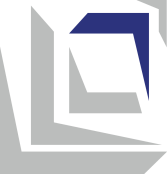 MüfredatALMANCA DİLİVII. sınıf içinÜsküp, 2024 ОСНОВНИ ПОДАТОЦИ ЗА НАСТАВНАТА ПРОГРАМАULUSAL STANDARTLAR İLE BAĞLANTISIMüfredatta belirtilen öğrenme sonuçları, Uluslararası standartlara göre Diğer dilleri kullanma alanın kapsadığı aşağıdaki yeterliliklerin kazanılmasını sağlar:Müfredat ayrıca Dijital Okuryazarlık, Kişisel ve Sosyal Gelişim,Toplum ve Demokratik Kültür, Bilişim, Teknoloji ve Girişimcilik ve Ulusal Standartların Sanatsal İfadesi ve Kültürü alanlarındaki ilgili yeterlilikleri içerir:Kişisel ve sosyal gelişim:Toplum ve demokratik kültür:Bilişim, teknoloji ve girişimcilik:Sanatsal ifade ve kültür:ÖĞRENME ÇIKTILARIKAPSAYICILIK, CİNSİYET EŞİTLİĞİ/DUYARLILIK, KÜLTÜRLERARASI VE MÜFREDATLAR ARASI ENTEGRASYONÖğretmen, ders boyunca tüm öğrencileri tüm etkinliklere dahil ederek kapsayıcılığı sağlar. Bunu yaparken, uygun yaklaşımların (bireyselleştirme, farklılaştırma, takım çalışması, sınıf arkadaşı desteği) kullanımı yoluyla her çocuğun bilişsel ve duygusal olarak meşgul olmasını sağlar. Engelli öğrencilerle çalışırken bireysel bir eğitim planı uygular (özelleştirilmiş öğrenme sonuçları ve değerlendirme standartları ile) ve mümkün olduğunda diğer insanlardan (kişisel ve eğitim asistanları, eğitim aracıları, gönüllü öğretmenler ve kaynak merkezi olan okullardan profesyoneller) ek destek alır. Tüm öğrencileri, özellikle savunmasız gruplardan gelenleri düzenli olarak izler, böylece öğrenme zorluklarını derhal belirleyebilir, onları öğrenme sonuçlarına ulaşma konusunda teşvik edebilir ve destekleyebilir.Etkinliklerin uygulanması sırasında öğretmen kız ve erkek çocuklara eşit davranır ve onlara cinsiyetçi roller yüklememeye özen gösterir. Çalışma gruplarını oluştururken cinsiyete dayalı bir denge sağlamaya çalışır. Ek öğretim materyallerini seçerken, cinsiyete ve etnik/kültürel açıdan duyarlı olan ve cinsiyet eşitliğini teşvik eden, yani kültürlerarası entegrasyonu teşvik eden resimler ve örnekler kullanır.Mümkün olduğunda, öğretmen öğretimin planlanması ve uygulanmasında konuların/içeriklerin/kavramların entegrasyonunu kullanır. Bütünleştirme, öğrencilerin bu konuda çalıştıkları konuya diğer konuların bakış açılarını dahil etmelerine ve farklı alanlardaki bilgileri bir bütün halinde bağlamalarına olanak tanır.ÖĞRENCİ BAŞARILARININ DEĞERLENDİRİLMESİÖğrencilerin başarılarının değerlendirilmesi, eksikliklere olumsuz bir vurgu yapılmadan, öğrencilerin dilde uzmanlaşmada kaydettikleri ilerlemeye olumlu bir vurgu yapılarak, verilen değerlendirme standartları temelinde gerçekleştirilir. Yedinci sınıfta Almanca dersinde öğrenciler dört dil becerisinde de ustalaştıklarından: dinlediğini anlama, okuduğunu anlama, konuşma (sözlü etkileşim ve üretim) ve yazma (yazılı etkileşim ve yazılı üretim), öğretmen şunları izler ve değerlendirir:öğretmen veya sınıf arkadaşları tarafından sorulan sorulara sözlü cevaplar ve benimsenen kelime dağarcığını kullanarak kısa diyaloglara katılım;bir ifadeyi duyduktan sonra sözlü ve sözsüz yanıt verme;metinler , kısa şiirleri okuma ve anlama ;kelimelerin doğru yazılması, basit cümleler , kısa diyaloglar ve pasajlar ve ses modeline göre yazma - dikte;eserler (posterler, çizimler, günlükler);ev ödevleri.Her konunun öğrenimini tamamladıktan sonra öğrenci, ulaşılan değerlendirme standartlarının açıklaması şeklinde özetleyici bir değerlendirme alır. Özetleyici değerlendirme, bir bilgi testinde elde edilen sonucun çeşitli biçimlendirici değerlendirme teknikleri aracılığıyla tespit edilen ilerleme değerlendirmesiyle birlikte bir kombinasyonu olarak gerçekleştirilir. Öğretim yılının sonunda, öğrenci sayısal bir özet notu alır.DersAlmanca diliÖğretim konusu türü/kategorisiZorunluSınıfVII (yedinci)Müfredattaki konular/alanlarArkadaşlarım ve benEvim ve ikamet ettiğim yerGündelik Yaşamİlgi alanları, eğlenceli aktiviteler ve hava koşullarıDers sayısıHaftada 2 ders / yılda 72 dersAraç/gereçlerBilgisayar (tablet) , yazıcı, projektör, tahta ( akıllı tahta) , poster .Fotoğraflar , resimler, nesneler, bilgi kartları, çıkartmalar .Kartlar , tebrik kartları, kağıt ( renkli ) , poster kağıdı, makas, yapıştırıcı, bloklar, oyun hamuru, odun boya kalemleri, keçeli kalemler.Ders kitapları, dergiler, çizgi romanlar, sözlükler.Öğretim kadrosunda aranan özelliklerMRK ve 240 AKTS'ye göre Alman dili ve edebiyatı - konu, VII/1 veya VIA'da tamamlanmış eğitim;MRK ve 240 AKTS'ye göre Alman dili ve edebiyatı - konu, VII/1 veya VIA'da tamamlanmış eğitim;MRK ve 240 AKTS'ye göre akredite edilmiş bir yüksek öğretim kurumunda, VII/1 veya VIA'da edinilmiş uygun pedagojik-psikolojik ve metodik hazırlık ile Alman dili ve edebiyatı - diğer yönlerde tamamlanmış eğitim;MRK ve 240 AKTS'ye göre akredite edilmiş bir yüksek öğretim kurumunda VII/1 veya VIA'da uygun pedagojik-psikolojik ve metodolojik hazırlık ile Makedonca ve Almanca dillerinde iki dersli eğitim;MRK ve 240 AKTS'ye göre akredite bir yüksek öğretim kurumunda, VII/1 veya VIA'da uygun pedagojik-psikolojik ve metodik hazırlık ile Alman dilinde (mezun filolog unvanı ile) tamamlanmış eğitim;MRK ve 240 AKTS'ye göre akredite bir yüksek öğretim kurumunda VII/1 veya VIA'da uygun pedagojik-psikolojik ve metodik hazırlık ile başka bir dille kombinasyon halinde başka bir çalışma programında Almanca eğitimi.Öğrenci şunları bilir ve/veya yapabilir:II -A.1 2En basit kişisel bilgilerle ilgili kalıpları ve yaygın olarak kullanılan kelimeleri anlama (örneğin, temel kişisel ve aile bilgileri, alışveriş, beslenme, sağlık, çevre),II -A . 13kısa, net, basit mesaj ve duyurularla ana fikri anlatmak,II -A . 14kısa, basit metinleri okumak ve bildik konulardaki kısa, basit mesajları anlamak,II -A . 15basit günlük materyallerde (reklamlar, broşürler, menüler, tarifeler vb.) belirli bilgileri bulmak;II -A . 16tanıdık konular ve faaliyetler hakkında basit ve doğrudan bilgi alışverişini gerektiren basit ve rutin durumlarda iletişim kurmak,II -A . 17tanıdık konularda kısa sohbetler başlatmak ve bunlara katılmak,II -A . 18aileyi ve diğer insanları, yaşam koşullarını, ilgi alanlarını ve günlük aktiviteleri basit terimlerle anlatmak için bir dizi ifade ve cümle kullanmak,II -A . 19günlük ihtiyaçlardan kaynaklanan kısa, basit notlar ve mesajlar yazmak,II-A. 6tüm sesleri ve ses gruplarını açık ve doğru telaffuz etmek, vurgu ve tonlama kurallarına uymak II-A.8İmla kurallarına uyarak kelimeleri ve ifadeleri düzgün yazmak,II-A.9yazılı ve sözlü anlatımda temel dilbilgisi kurallarına ve istisnalara uymak.Öğrenci şunları anlar ve kabul eder:II -B.1başka bir dil öğrenmek, birden çok dilin öğrenilmesini ve farklı kültürel/dil gruplarının üyeleriyle iletişim kurma olasılığını kolaylaştırır,II - B. 2birden fazla dil bilmek, diğer öğretim konularına/içeriklerine hakim olmak için yararlı olan kaynaklara erişimi kolaylaştırır,II -B.3yabancı dilleri öğrenerek farklı dillere ve kültürlere karşı ilgi ve merak gelişir,II -B.4yabancı dillerin öğrenilmesi yoluyla diğer kültürlere saygı geliştirilir ve kültürlerarası yeterlilikler geliştirilir.Öğrenci şunları bilir ve yapabilir:IV-A.2IV-A.2bir görevi/problemi çözmek için BİT'in etkin kullanımına ne zaman ve ne şekilde ihtiyaç duyulduğunu değerlendirmek;IV-A.5IV-A.5hangi bilgilere ihtiyacı olduğunu belirlemek, dijital verileri, bilgileri ve içeriği bulmak, seçmek ve indirmek ;IV-A.7IV-A.7iletişim için uygun BİT araçlarını seçin ve kullanın, bilgileri güvenli bir şekilde paylaşın, çevrimiçi projelerde, sosyal etkinliklerde veya kişisel ihtiyaçlar için başkalarıyla iletişim kurun ve işbirliği yapın .IV-A.8IV-A.8dijital içeriği, eğitimsel ve sosyal ağları ve dijital bulutları güvenli ve sorumlu bir şekilde kullanmayı;IV-A.9IV-A.9BİT'in potansiyelinin artacağı, izlenilmesi ve kullanılması gerektiği, ancak aynı zamanda dijital cihazlar aracılığıyla elde edilen veri ve bilgilerin güvenilirliği, gizliliği ve etkisi konusunda da eleştirel bir tutumun olması gerektiği vurgulanıyor.Öğrenci şunları anlar ve kabul eder:IV-B.1IV-B.1dijital okuryazarlık günlük yaşam için gereklidir - öğrenmeyi, yaşamı ve çalışmayı kolaylaştırır, iletişimin, yaratıcılığın ve yeniliğin genişlemesine katkıda bulunur, eğlence için çeşitli fırsatlar sunar .IV-B.3Farklı katılımcılara saygı göstermek ve dijital alandaki yasal, kültürel ve etik davranış normlarını takip etmek için çok kültürlü dijital alanda başkalarıyla iletişim kurmak.Farklı katılımcılara saygı göstermek ve dijital alandaki yasal, kültürel ve etik davranış normlarını takip etmek için çok kültürlü dijital alanda başkalarıyla iletişim kurmak.Öğrenci şunları bilir ve yapabilir:VA.4kendi yetenek ve başarılarını (güçlü ve zayıf yönler dahil) değerlendirmek ve buna göre gelişimini ve ilerlemesini sağlayacak öncelikleri belirlemek;VA.6öğrenme ve kişisel gelişim için hedefler belirlemek ve bunları gerçekleştirme yolunda ortaya çıkan zorlukların üstesinden gelmek için çalışmak;VA.7öğrenmelerini kolaylaştırmak ve gelecekte kendi davranışlarını ayarlamak için kendi deneyimlerini kullanmak;VA.13başkalarıyla iletişim kurmak ve duruma uygun şekilde kendini ifade etmek;VA.14aktif bir şekilde dinlemek ve uygun şekilde yanıt vermek, başkalarına empati ve anlayış göstermek ve kendi endişelerini ve ihtiyaçlarını yapıcı bir şekilde ifade etmek;VA.15ortak hedeflere ulaşmak için başkalarıyla işbirliği yapmak, kendi görüş ve ihtiyaçlarını başkalarıyla paylaşmak ve başkalarının görüş ve ihtiyaçlarını dikkate almak;VA.17kendisi için geri bildirim ve destek aramak, aynı zamanda başkalarının yararına yapıcı geri bildirim ve destek vermek;VA.19sonuç çıkarmak ve rasyonel kararlar almak için önerilerde bulunmak, farklı olasılıkları değerlendirmek ve sonuçları tahmin etmek;VA.21kendi öğrendiklerini analiz etmek, değerlendirmek ve geliştirmek.Öğrenci şunları anlar ve kabul eder:V-B.3kişinin kendi başarıları ve refahı büyük ölçüde gösterdiği çabaya ve elde ettiği sonuçlara bağlıdır;V-B.7inisiyatif, sebat, azim ve sorumluluk görevleri yerine getirmek, hedeflere ulaşmak ve günlük durumlarda zorlukların üstesinden gelmek için önemlidir;V-B.8İnsanlar arasında karşılıklı etkileşim iki yönlüdür - başkalarından kendi ilgi ve ihtiyaçlarını karşılamalarını isteme hakkına sahip olduğu gibi, başkalarına da kendi ilgi ve ihtiyaçlarını karşılamaları için alan açma sorumluluğuna sahiptir ;  V-B.9geri bildirim almak ve yapıcı eleştiriyi kabul etmek, bireysel ve sosyal düzeyde kişisel ilerlemeye yol açar.Öğrenci şunları bilir ve yapabilir:VI-A.2toplulukta aktif eylem için gerçekçi ve ulaşılabilir hedefler belirleyerek iyileştirmek amacıyla kendi davranışını analiz etmek;VI-A.3kendi bakış açısını formüle etmek ve tartışmak, diğer insanların bakış açılarını dinlemek ve analiz etmek ve aynı fikirde olmadığında bile onlara saygılı davranmak;VI-A.5insanlar arasındaki farklılıkları herhangi bir temelde (cinsiyet ve etnik köken, yaş, yetenekler, sosyal statü vb.) ele almak;VI-A.6kendinde ve başkalarında klişelerin ve ön yargıların varlığının farkına varmak ve ayrımcılığa karşı çıkmak.VI-A.8toplumdaki insanları neyin birleştirdiğini ve neyin ayırdığını algılamak, herkesin ihtiyaçlarını ve çıkarlarını dikkate alarak toplumun ilerlemesine katkıda bulunmanın yollarını bulmak.Öğrenci şunları anlar ve kabul eder:VI-B.1insanlar arasındaki farklılıklara (cinsiyet ve etnik köken, yaş, yetenekler, sosyal statü, cinsel yönelim vb.) dayalı olarak ayrımcılık yapmamalıdır ;VI-B.3insan hakları evrenseldir ve her kişinin haklarının sınırı başkalarının hak ve özgürlükleridir.VI-B.5Toplumun başarılı bir şekilde işlemesi için eşitlik, hakkaniyet ve sosyal uyum gereklidir.Öğrenci şunları bilir ve yapabilir:VII-A. 3önceden kabul edilmiş kurallara göre ve tüm ekip üyelerinin rolüne ve katkısına sürekli saygı duyarak ekip çalışmasına aktif olarak katılmak.                          Öğrenci şunları anlar ve kabul eder:                          Öğrenci şunları anlar ve kabul eder:VII-B. 4iş ahlakı, kültürel duyarlılık ve başkalarına karşı tutum, olumlu bir iş ortamı yaratmak ve sürdürmek için önemlidir .Öğrenci şunları bilir ve yapabilir:VIII-A.6kendi kültürü ile gittikçe daralan ve genişleyen çevresindeki diğer kültürler arasındaki farklılıkları ve benzerlikleri tespit etmek ve aralarındaki bağlantıyı ve karşılıklı bağımlılığı analiz etmek .Öğrenci şunları anlar ve kabul eder:VIII-B.4kültürel çeşitlilik, farklı kültürlerin üyelerinin kimlik gelişimini etkiler;VIII-B.5kültürler arasındaki farklılıklar, öğrenme fırsatları ve karşılıklı anlayış ve ilerleme için bir fırsat olarak görülmelidir ;VIII-B.6diğer kültürlere saygı duymak ve teşvik etmek, kişinin kendi kültürüne başkaları tarafından saygı gösterilmesini sağlamaya katkıda bulunur.Konu: ARKADAŞLARIM VE BENToplam ders sayısı: 22Konu: ARKADAŞLARIM VE BENToplam ders sayısı: 22Öğrenme sonuçları: Öğrenci şunları yapabilecektir:Kısa sürede dinlenen/yazılan özgün ve uyarlanmış metinlerdeki günlük ve yakın çevreye ilişkin bilgileri genel ve ayrıntılı olarak ayırt eder;Yakınlarını/arkadaşlarının dış görünüşünü açıklar (görünüş, karakter özellikleri, yaş ve ilgi alanları);Ortak faaliyetlerle ilgili basit pratik sorular sorar ve bunları yanıtlar;Boş zamanlarında aktiviteler düzenler;Kısa selamlaşma, kartpostal ve kısa kişisel mesaj yazma kurallarını uygulayabilecektir.Öğrenme sonuçları: Öğrenci şunları yapabilecektir:Kısa sürede dinlenen/yazılan özgün ve uyarlanmış metinlerdeki günlük ve yakın çevreye ilişkin bilgileri genel ve ayrıntılı olarak ayırt eder;Yakınlarını/arkadaşlarının dış görünüşünü açıklar (görünüş, karakter özellikleri, yaş ve ilgi alanları);Ortak faaliyetlerle ilgili basit pratik sorular sorar ve bunları yanıtlar;Boş zamanlarında aktiviteler düzenler;Kısa selamlaşma, kartpostal ve kısa kişisel mesaj yazma kurallarını uygulayabilecektir.İçerikler (ve kavramlar): Değerlendirme standartları: а) Dil gelişimi:	görünüm ve karakter özelliklerinin tanımlanması
Meine Freundin ist ungefähr 1,60 m groß. Ihre Haare sind lang und lockig und ihre Augen sind blau. Sie trägt Jeans und T-Shirt. Sie ist sympathisch und intelligent. Ich finde sie cool. olağan faaliyetlerle ilgili memnuniyeti veya memnuniyetsizliği ifade etmek- Was machst du gern? 
- Ich chatte gern. Und du? Chattest du auch gern?
- Nein, ich kaufe lieber Kleidung ein. 
Shopping ist mein Hobby. ürünün fiyatı hakkında bilgilendirme- Entschuldigung, was kostet denn das  Sweatshirt?
- Es ist im Angebot und kostet 12,50 Euro.görünüm ve giyim hakkında fikir belirtmek
-  Wie findest du den Pullover?
- Also, ich finde ihn zu weit. Probier mal den hier!
  Wie passt er dir? 
- Der Pullover ist echt super. 
- Du siehst echt gut aus!    teklifte bulunmak ve müzakere etmek
-  Was machst du am Samstag? - Keine Ahnung. - Möchtest du mit ins Schwimmbad kommen? Hast du Lust?               - Wann denn?  - Um 11 Uhr. - Ja, gute Idee.bir teklifi kabul etme ve reddetme
 - Sag mal, kommst du am Freitag ins Kino mit?- Ja, gern. Ich komme mit.
- Nein, tut mir leid. Ich habe keine Zeit. Yardım teklif etmek
- Hallo, kann ich euch helfen?
- Ja, wir suchen Sportschuhe.bir arzuyu ifade etmek
In den Ferien will ich Gitarre spielen lernen.
Der Junge will Fußballprofi werden.
Ich will meinen Geburtstag im Kletterpark feiern.sebebini açıklamak
- Warum darfst du nicht mitkommen? - Morgen mache ich einen Test. Ich muss lernen.ağrıyı ifade etmek, hızlı iyileşme dileklerini iletmek
- Mein Kopf tut mir weh. Ich habe auch Halsschmerzen. - Gute Besserung!Kısa ve basit ifadelerde muhatabın ana mesajını ve niyetini tanır.Bilgi alışverişi için kendiliğinden benimsenen iletişim modellerini kullanır.Sevdiklerini ve diğer insanları görünüşlerine, kıyafetlerine ve karakter özelliklerine göre anlatır.Olağan faaliyetlerden memnuniyetini veya memnuniyetsizliğini ifade eder.Ürünlerin fiyatı ile ilgili sorular sorar.Yeni öğrenilen kelimeleri ve basit kısa ifadeleri yeni bir bağlamda uygular.Acıyı ifade etme ve acil şifa dileklerinde bulunma ile ilgili kısa cümleler kurar ve basit Dilbilgisi gelişimini uygular.Açık, anlaşılır ve orta hızda konuşulan cümleleri anlar.Dinledikten sonra cümleleri doğru telaffuz ve tonlamayla tekrarlar.Başkaları hakkındaki bilgilere ilişkin basit ifadeleri ve soruları tanır ve bunları ana diline çevirir.b) Sözcük gelişimi: görünüm ve karakter özellikleri
groß, klein, schlank, sympathisch, schön, hübsch, nett, freundlich, sportlich, intelligent, fleißig, faul, modern, cool, süß, langweilig Meine Freundin ist 1,66 m groß. Ihre Haare sind blond und kurz. Ihre Augen sind blaugrün. Sie kann sehr lustig sein und lacht gerne. vücut bölümleri, hastalıklar ve ağrılar 
der Körper, der Kopf, das Gesicht, die Haare, die Augen, die Nase, der Mund, die Ohren, der Hals, der Arm, die Hand, der Finger, der Rücken, der Bauch, das Bein, das Knie, der Fuß; 
die Kopfschmerzen, die Halsschmerzen, die Zahnschmerzen, die Bauchschmerzen, das Fieber, die Grippe, die Erkältung.- Was ist denn los?- Meine Hand tut so weh.
- Wie geht es dir?- Nicht so gut. Mein Bauch tut weh.- Was hast du denn?- Ich habe Kopfschmerzen.  favori aktivitelerMusik hören, ins Kino gehen, fernsehen, Computer spielen, Freunde treffen, mit dem Hund spazieren gehen, singen, reiten, Tennis spielen, Ski fahren, Snowboard fahren, Judo/Karate machen, schwimmen, tauchen;giysi ve moda aksesuarları türleri, giysinin tanımı
die Jacke, der Mantel, das T-Shirt, das Sweatshirt, die Bluse, das Hemd, die Hose, der Pulli, das Kleid, der Rock, die Jeans, die Schuhe, die Stiefel,  der Schal, die Mütze, die Handschuhe, die Ohrringe, der Ring, die Kette, die Armbanduhr, die Kappe, der Hut, das Tuch, die Tasche, der Gürtel;
kurz, lang, weit, eng, billig, teuer, hässlich.Im Sommer trägt meine Freundin gerne T-Shirts, aber jetzt im Herbst trägt sie ein Sweatshirt. Ihre Lieblingsfarbe ist grün und ihr Markenzeichen ist die Kappe. Görünüm ve karakter özelliklerini tanımlayan sıfatları tanır ve kullanır.Kişilerin tanımlanması, ilgi alanları, aktiviteler, giyim, vücut parçaları, hastalıklar ve ağrılarla ilgili kelime ve ifadeleri anlar ve kullanır.Favori etkinlikleri ifade etmek için halihazırda benimsenmiş ve yeni kelimeleri kullanır.Yakın çevredeki basit somut durumları anlatmak için kısa cümleler (isim ve sıfatlardan oluşan) kurar.Görünüm ve karakter özellikleri, giyim, favori aktiviteler ve insan vücudunun bölümleriyle ilgili kısa basit ifadeleri ve soruları Almanca'dan ana dile çevirir.c) Dilbilgisi gelişimi:sık kullanılan zayıf fiillerin şimdiki zamanı: spielen, fotografieren, surfen, telefonieren, besuchen, lernen, hören, machen, tanzen, feiern, kaufen.
Sonntags besuchen wir oft meine Oma und meinen Opa. sık kullanılan güçlü fiillerin şimdiki zamanı: tun, tragen, schlafen, treffen, laufen, schwimmen, sprechen, fahren, finden, nehmen, geben, gehen.
Am Wochenende schläft Jan länger. Später trifft er seinen Freund. Er fährt mit dem Bus zu ihm. bölünebilir fiillerin şimdiki zamanı: mitkommen, mitfahren, mitarbeiten, anziehen, einkaufen, mitspielen, hingehen, fernsehen, abholen.
- Gehst du hin? – Nein, ich sehe lieber fern. olumsuz durum: nicht, nichts, nie и kein
Ich habe keinen MP3-Player.
Ich sehe nicht fern.                                                     
Es ist so dunkel, ich kann nichts sehen. zaman zarfları: nie, selten, manchmal, oft, immer 
Im Frühling fahre ich immer mein Skateboard.
Manchmal fahre ich Rad, aber nie fahre ich meine Inliner. doğrudan nesnesi olan fiiller: finden, kaufen, verkaufen, tragen, haben, nehmen, suchen, brauchen                                        - Was isst du in der Pause? 
- Ich esse einen Hamburger mit Pommes.                - Wie findest du mein Handy?  
- Ich finde es modern.  wollenmodal fiili
Wir wollen eine Radtour machen. açık bir soruda kip ve ana fiil - Was willst du anziehen?
- Ich will ein T-Shirt anziehen.  kapalı bir soruda kip ve ana fiil 
- Willst du jeden Tag Musik hören? 
- Ja, klar. bölünebilir fiiller içeren açık sorular
- Wie sieht er aus? 
- Groß und sympathisch. bölünebilir fiiller içeren kapalı sorular
- Holst du mich später ab? 
- Ja, natürlich. ikinci tekil ve çoğul şahısta emir kipi. 
Sei nicht traurig, ich gebe dir ein paar Ratschläge:
Iss mehr Obst und Gemüse!
Mach mehr Sport, geh joggen und spazieren, fahr Rad!
Mach einen Plan für eine Woche! özel isimlerle sahiplik ifadesi (-s'nin iyelik hali)
Mayas Lieblingsfarbe ist Grün, aber Tomas Lieblingsfarbe ist Blau. gern zarfı: derecelendirme
In der Schule hat Florian gern seine Schuluniform. Aber in der Freizeit trägt er lieber seine Sporthose. Am liebsten hat er seine Jeans an. soru zamirleri was für ein/eine/einen/–
- Was für ein Pullover ist das? 
- Ein moderner.
- Was für einen Pullover kaufst du? 
- Einen blauen. 3. tekil şahısta iyelik sıfatları: yalın ve ek almış halde sein/e, ihr/e 
Meine Freundin Paola hat Erkältung. Ihr Hals tut weh und ihre Nase läuft. Zweimal am Tag nimmt sie ihre Medikamente. belirli, belirsiz ve olumsuz artikeller
Anna Lena findet die Mode nicht so wichtig, denn sie hat einen eigenen Stil. Sie mag keine Markenklamotten. 1., 2. ve 3. tekil şahıstaki şahıs zamirleri - Ist Mode wichtig für dich?
- Für mich ist Mode sehr wichtig.                                - 
  Kauft deine Mutter Kleidung für deinen Bruder?
- Nein.
- Wer kauft Kleidung für ihn? 
- Er geht selbst einkaufen. ifadede resmi özne ("kişiliksiz" es) olarak şahıs zamirleri „es gibt“
Wo gibt es hier einen Skatepark? yön belirleme: in + edat Manchmal gehe ich mit meiner Freundin ins Schwimmbad. yer belirleme: in + datif edat
Wir sehen uns morgen in der Schule. zaman ifadeleri: 
an + datif: haftanın günleri, günün bölümleri ve tarihler;
in + datif: mevsimler ve aylar;
um + edat: saat
- Am Dienstag, 30. März, gehen wir zum   Fußballspiel, nicht wahr?
- Genau. Wann und wo treffen wir uns?
- Um 19 Uhr vor dem Stadion. zu + datif edat 
Zum Neujahr schenke ich meiner Oma Pralinen. telaffuz ve tonlama: ses [х], [a], [ɑ:], [ɔ], [u:], [au]: lachen, Sprache, Nacht, doch, noch, Koch, Buch, suchen, brauchen, auchYalın ve ek almış 3. tekil şahıstaki iyelik sıfatlarını tanır.Tekil iyelik artikelleri kullanır.Tekil ve çoğul tüm şahıslardaki fiillerin şimdiki zamanını oluşturan ekleri ayırt eder ve kullanır.Wollen fiilinden şimdiki zamanı oluşturur.Wollen modal fiilini cümle çerçevesinde kullanır.Cinsiyet ve sayıyı ayırt eder ve isimlere uygular.Yalın ve ek almış durumdaki isimler için belirli artikel ve belirsiz artikel kullanır.Sıfatları sein yardımcı fiiliyle birlikte kullanır (yüklem kullanımı).Şahıs zamirlerini resmi özne olarak tanır ve kullanır.Zaman zarflarını kullanır: nie, selten, manchmal, oft, immer.Soru zamirlerini ayırt eder ve kullanır: was für ...Yön belirleme (in+ durum belirleme edatı) ile yer belirleme (in+ datif edat) arasındaki farkı ayırt eder ve doğru kullanır.Zaman belirlemelerini (an + datif, in + datif ve um + edat) ayırt eder ve doğru kullanır.gern zarf'ının derece biçimlerini kullanır.Edatları zaman anlamında ayırt eder ve kullanır.Farklı olumsuzlama türlerini ayırt eder ve uygular.Zu + datif edatının işlevini tanır ve kullanır.Разликува и образува  затворени и отворени прашања при Uzun ve kısa ünlüleri ayırt eder.Soru ve bildirim cümlelerinin farklı tonlaması.Kelimelere ve cümlelere vurgu uygular.Ana dilde bulunmayan sesleri tanır: [х], [a], [ɑ:], [ɔ], [u:], [au].
ç) Tartışma konuları: Broşür: 
Freizeitmöglichkeiten in meiner Stadt Çeşitli olayları dilemek, kutlamak ve tebrik etmek
Alles Gute! Herzlichen Glückwunsch zum Geburtstag! Alles Liebe! Mach weiter so! Viel Glück! Mach`s gut!Mülakat: 
Was ist gerade bei euch in? (Mode, Sport, Spiele)Yaptığı bir poster üzerinde kendi şehrinde boş zaman aktivitelerine yönelik fırsatlar hakkında fikrini ifade ederÇeşitli kutlama olaylarını kutlamaya özgü ifadeler ve kısa cümleler kullanırHalihazırda oluşturulmuş dil yapılarıyla moda trendlerini açıklar Etkinlik örnekleri:(Örneklerden bazıları, birkaç derste gerçekleştirilebilecek aynı içeriğin çeşitli değerlendirme standartlarını birleştirir. Verilen örnekler aynı standartlar için veya bu standartların kapsamına girmeyenler için yeni faaliyetlerin oluşturulmasına da model teşkil edebilir.)Öğrenciler dergilerde, posterlerde görülen kişilerin dış görünüşlerini anlatırlar.Öğrenciler verilen rollere göre diyalogları simüle ederler: satıcı ve alıcı, süpermarketlerdeki reklam malzemeleriyle görsel olarak uyarılırlar.Öğrenciler hastalıklar ve ağrı konusunda diyaloglar gerçekleştirirler.Oyun oynamak - hafıza: öğrenciler kıyafetleri uygun kelime dağarcığıyla ilişkilendirir. Quizlet Flashcards – insan vücudunun kısımları: Öğretmen öğrencilere vücudun kısımlarını bir projektör üzerinde gösterir ve adlandırır.Hängemännchen (Adam asmaca) spielen: bir öğrenci tahtaya gider, kıyafetler ve insan vücudunun bölümleri konularından bir isim hayal ederek bunu boş alanlara yazar, diğer öğrenciler tahminde bulunur.Her öğrenci, üzerinde insan vücudunun bir bölümünü ifade eden bir ismin temsil edildiği bir kart veya üzerinde bir fiilin yazılı olduğu bir kart çeker. Öğrenciler sınıfta özgürce hareket eder, birbirlerine kartları gösterir, çiftlerini bulur ve etkinlikleri tahtaya yazarlar. (örn. Kopf - denken; Fuß - Fußball spielen; Hand - schreiben; Augen - sehen; Ohren - hören; Nase - riechen, Mund - essen, trinken, sprechen). belki onları eğik çizgiyle ayırmak daha iyidir?Pantomim – bir öğrenci boş zamanlarında bir aktiviteyi gösterir ve diğerleri tahminde bulunur.Öğrencilere soru veya bildirim cümlesinin kurucu kısımlarını içeren kartlar verilir ve cümle içindeki unsurlar doğru sıraya göre düzenlenir.Öğrenciler verilen modellere göre rol oynarlar ve zamanı sorarlar: A: Wie spät ist es? B: Es ist halb acht. A: Wann beginnt der Unterricht? B: Um 8 Uhr.Öğrenciler etkileşimli eğitici bir oyun oynarlar. Öğrenciler, arkadaşlarını tanımladıkları belirli bir örneğe göre diyalogları çeşitlendirirler.Öğrenciler dinlemeden önce kendilerini öğretim içeriğiyle tanıştıran alıştırmalar yaparlar: görsel çağrışımlar (resimler, fotoğraflar, assosyogramlar).Öğrenciler bilgi kartları kullanarak isimlerin iyelik ve olumsuzluk tamlamalarını çalışırlar (Das ist keine Jacke, das ist mein Pulli).Öğrenciler gruplar halinde çalışırlar; burada bir çift, soru sormak için kullanacakları yanıtları ve verileri içeren bir çalışma sayfası alır ve diğer çift, soruları yanıtlamak için kullanacakları soruları ve verileri içeren bir çalışma sayfası alır. Egzersizin sonunda çiftler çalışma sayfalarını karşılaştırır.Öğrenciler kısa basit cümlelerden soru sözcüklerinin doğru kullanımıyla kısa bir diyalog oluştururlar Wer? Was? Wo? Woher? Wie? (На пример: A: Wer ist das? B: Das ist mein Freund.  A: Wie alt ist er? B: Er ist 13.) Öğrenciler doğum günü konulu bir davetiye ve tebrik kartı oluştururlar.Sınav: Öğrenciler doğru/yanlış sorularını (bir sınıf arkadaşının tanımı) yanıtlar ve onun kim olduğunu tahmin eder.Öğrenciler moda ve insan vücudunun kısımları konusunda bir bulmaca çözerler.Öğrenciler şu konuyla ilgili röportaj soruları oluştururlar: Sizin için moda olan şeyler nelerdir?Etkinlik örnekleri:(Örneklerden bazıları, birkaç derste gerçekleştirilebilecek aynı içeriğin çeşitli değerlendirme standartlarını birleştirir. Verilen örnekler aynı standartlar için veya bu standartların kapsamına girmeyenler için yeni faaliyetlerin oluşturulmasına da model teşkil edebilir.)Öğrenciler dergilerde, posterlerde görülen kişilerin dış görünüşlerini anlatırlar.Öğrenciler verilen rollere göre diyalogları simüle ederler: satıcı ve alıcı, süpermarketlerdeki reklam malzemeleriyle görsel olarak uyarılırlar.Öğrenciler hastalıklar ve ağrı konusunda diyaloglar gerçekleştirirler.Oyun oynamak - hafıza: öğrenciler kıyafetleri uygun kelime dağarcığıyla ilişkilendirir. Quizlet Flashcards – insan vücudunun kısımları: Öğretmen öğrencilere vücudun kısımlarını bir projektör üzerinde gösterir ve adlandırır.Hängemännchen (Adam asmaca) spielen: bir öğrenci tahtaya gider, kıyafetler ve insan vücudunun bölümleri konularından bir isim hayal ederek bunu boş alanlara yazar, diğer öğrenciler tahminde bulunur.Her öğrenci, üzerinde insan vücudunun bir bölümünü ifade eden bir ismin temsil edildiği bir kart veya üzerinde bir fiilin yazılı olduğu bir kart çeker. Öğrenciler sınıfta özgürce hareket eder, birbirlerine kartları gösterir, çiftlerini bulur ve etkinlikleri tahtaya yazarlar. (örn. Kopf - denken; Fuß - Fußball spielen; Hand - schreiben; Augen - sehen; Ohren - hören; Nase - riechen, Mund - essen, trinken, sprechen). belki onları eğik çizgiyle ayırmak daha iyidir?Pantomim – bir öğrenci boş zamanlarında bir aktiviteyi gösterir ve diğerleri tahminde bulunur.Öğrencilere soru veya bildirim cümlesinin kurucu kısımlarını içeren kartlar verilir ve cümle içindeki unsurlar doğru sıraya göre düzenlenir.Öğrenciler verilen modellere göre rol oynarlar ve zamanı sorarlar: A: Wie spät ist es? B: Es ist halb acht. A: Wann beginnt der Unterricht? B: Um 8 Uhr.Öğrenciler etkileşimli eğitici bir oyun oynarlar. Öğrenciler, arkadaşlarını tanımladıkları belirli bir örneğe göre diyalogları çeşitlendirirler.Öğrenciler dinlemeden önce kendilerini öğretim içeriğiyle tanıştıran alıştırmalar yaparlar: görsel çağrışımlar (resimler, fotoğraflar, assosyogramlar).Öğrenciler bilgi kartları kullanarak isimlerin iyelik ve olumsuzluk tamlamalarını çalışırlar (Das ist keine Jacke, das ist mein Pulli).Öğrenciler gruplar halinde çalışırlar; burada bir çift, soru sormak için kullanacakları yanıtları ve verileri içeren bir çalışma sayfası alır ve diğer çift, soruları yanıtlamak için kullanacakları soruları ve verileri içeren bir çalışma sayfası alır. Egzersizin sonunda çiftler çalışma sayfalarını karşılaştırır.Öğrenciler kısa basit cümlelerden soru sözcüklerinin doğru kullanımıyla kısa bir diyalog oluştururlar Wer? Was? Wo? Woher? Wie? (На пример: A: Wer ist das? B: Das ist mein Freund.  A: Wie alt ist er? B: Er ist 13.) Öğrenciler doğum günü konulu bir davetiye ve tebrik kartı oluştururlar.Sınav: Öğrenciler doğru/yanlış sorularını (bir sınıf arkadaşının tanımı) yanıtlar ve onun kim olduğunu tahmin eder.Öğrenciler moda ve insan vücudunun kısımları konusunda bir bulmaca çözerler.Öğrenciler şu konuyla ilgili röportaj soruları oluştururlar: Sizin için moda olan şeyler nelerdir?Konu: EVİM VE İKAMET ETTİĞİM YERToplam ders sayısı: 17Konu: EVİM VE İKAMET ETTİĞİM YERToplam ders sayısı: 17Öğrenme sonuçları: Öğrenci şunları yapabilecektir:Okul etkinliklerini ve öğretim konularını listeleyebilir;ders programından bahseder;Tam zamanı belirtir(gün ve saat);Bir okul gününü anlatan kısa ve basit bir metni anlayabilir;Okul faaliyetlerini anlatan kısa bir açıklama ve/veya diyalog yazar.Öğrenme sonuçları: Öğrenci şunları yapabilecektir:Okul etkinliklerini ve öğretim konularını listeleyebilir;ders programından bahseder;Tam zamanı belirtir(gün ve saat);Bir okul gününü anlatan kısa ve basit bir metni anlayabilir;Okul faaliyetlerini anlatan kısa bir açıklama ve/veya diyalog yazar.İçerikler (ve kavramlar): Değerlendirme standartları: а) Dil gelişimi:evdeki odaların ve mobilyaların listelenmesi ve açıklanması
Ich habe mein eigenes Zimmer. Das Bett steht links neben dem Fenster. Vor dem Fenster steht ein Schreibtisch und ein Stuhl. Ein Teppich liegt auf dem Boden und er ist hellblau. An den Wänden hängen Poster von meiner Lieblingsband. Ein Regal steht rechts an der Wand. nesnelerin konumunun tanımlanması
Der Stuhl ist vor dem Schreibtisch. Der Papierkorb steht zwischen der Couch und dem Sessel. Im Bücherregal neben der Tür liegen meine Comics. günün belirli bir zaman dilimindeki olağan günlük rutin aktivitelerin anlatılması
Von Montag bis Freitag stehe ich morgens um sieben auf. Dann gehe ich ins Bad, putze mir die Zähne und ziehe meine Schuluniform an. Um halb sieben fahre ich mit meinem Fahrrad zur Schule. talimat vermek
Räum bitte dein Zimmer auf!
Mach bitte die Musik leise!
Hört zu und sprecht nach!Wiederholen Sie bitte!evi anlatmak ve görüş belirtmek
Mein Traumzimmer ist sehr groß und hell. Ich finde es sehr gemütlich. Ich habe auch eine Pflanze, denn ich mag Pflanzen.en sevdiğiniz yiyecek ve içecek hakkında sohbet etmek
- Was isst du zum Frühstück? 
- Zum Frühstück esse ich Brötchen mit Marmelade und trinke Milch.Evdeki aktiviteleri anlatmak için ifadeler ve kısa cümleler kullanır.Zaten benimsenmiş ve yeni öğrenilmiş sözcükleri kullanarak evdeki odaları ve mobilyaları anlatır.Günün belirli zamanlarındaki rutin aktiviteleri anlatmak için kısa ifadeler ve cümleler kullanır.Beslenmeyle ilgili kısa sorular sorarak ve/veya yanıtlayarak diyaloğa katılır.Kısa metinlerdeki önemli bilgileri bulur ve bunları kendi deneyimleri ve önceden edindiği bilgilerle ilişkilendirir.Günlük rutin aktiviteler, ev odaları ve mobilyalar ve en sevilen yiyecek ve içeceklerle ilgili kısa basit ifadeleri ve soruları Almanca'dan ana dile çevirir.b) Sözcük gelişimi: ev ve mülk
das Haus, die Wohnung, das Wohnzimmer, das Schlafzimmer, das Kinderzimmer, das Jugendzimmer, das Bad, die Toilette, der Balkon. Mein Haus hat viele Zimmer: Ein Wohnzimmer, ein Schlafzimmer, zwei Kinderzimmer, zwei Bäder, zwei Toiletten, zwei Küchen, einen Balkon, zwei Terrassen und einen Garten. mobilyalar ve evdeki eşyalar
das Bett, der Schrank, das Regal, der Schreibtisch, der Tisch, der Stuhl, der Papierkorb, das Poster, das Bild.
In meinem Zimmer habe ich einen Schreibtisch und Regale mit Sportzeitschriften voll, ein  Bett, einen Sessel, einen Schrank und einen Stuhl.  ev aletleri
der Computer, das Tablet, der Laptop, der Fernseher, die Musikanlage.
Auf dem Schreibtisch steht mein Computer. Der Fernseher hängt an der Wand. evde yapılan günlük aktiviteler
aufstehen, wecken, weiterschlafen, sich das Gesicht waschen, sich die Zähne putzen, ins Bad gehen, frühstücken, duschen, in die Schule gehen, einkaufen, kochen, den Müll rausbringen, sauber machen, putzen, aufräumen.
Ich stehe um 7:30 Uhr auf, ich muss dann duschen und meine Haare waschen, frühstücken und meine Tasche packen. yiyecekler 
der Käse, der Honig, der Reis, der Schinken, der Fisch, der Joghurt, die Wurst, die Brezel, die Butter, die Marmelade, die Nudel, die Kartoffel, das Brot, das Brötchen, das Ei, das Müsli, das Obst, das Gemüse. 
Zum Frühstück essen wir Brot mit Marmelade oder Nutella. Ich esse am liebsten Müsli, mein Bruder isst lieber Wurstbrot. içecekler
der Saft, der Apfelsaft, der Orangensaft, die Cola, die Limonade, die Milch, der Tee, der Kakao, der Kaffee, das Mineralwasser. 
Morgens trinke ich gern eine Tasse Tee. Später, in der Schule trinke ich einen Orangensaft. Evdeki odaları, mobilyaları ve aletleri listeler. Yiyecek ve içeceklerle ilgili kelimeleri tanır ve kullanır.Evdeki günlük aktivitelerle ilgili kelime ve ifadeleri kullanır.Günün belirli bölümlerindeki ortak etkinlikleri anlatır.Haftanın günlerini içeren ve belirli bir okul veya boş zaman etkinliğine atıfta bulunan kısa ifadeler derler.Yiyecek ve içecekle ilgili kısa ve basit cümleleri Almanca'dan ana dile çevirir ve kullanır.c) Dilbilgisi gelişimi:fillerin şimdiki zaman durumu
sein, haben, mögen, brauchen, stehen, liegen, hängen, sitzen, essen, trinken, schmecken, bestellen- Hier schmeckt das Essen sehr gut. Was      bestellst du?
- Ich esse Fisch, du auch?                                            - Nein, ich esse lieber vegetarisch. modal fiiller (können, müssen) şimdiki zamanda; modal fiil mögen. - Michaela muss die Wohnung aufräumen, deshalb kann sie nicht fernsehen. Sie möchte einen neuen Film ansehen. Sıklıkla kullanılan zayıf ve güçlü fiiller, finden+ şimdiki zamanda durumu.
In Deutschland isst man gern Kartoffeln.
Wie schmeckt dir die Sachertorte?
Ich finde deinen Schreibtisch schön. artikel içermeyen maddi isimler
Ich esse gern Müsli mit Joghurt.
Trinkst du gerne Orangensaft?isimlerin çoğul halleri
das Bett – die Betten, der Schrank – die Schränke, das Regal – die Regale, der Schreibtisch – die Schreibtische, der Stuhl – die Stühle, der Teppich – die Teppiche, die Wand – die Wände, die Tür– die Türen, das Fenster – die Fenster In meinem Traumzimmer sind die Wände blau, die Fenster sind groß. Es gibt viele Poster und Bücher. tahmin amaçlı kullanımda tanımlayıcı sıfatlar
Das Bett ist grün, die Wand ist blau,
mein Schrank ist rot, ich hasse Grau.
Schau, das Aquarium auf dem Tisch,
viele Farben hat mein Fisch.  yer belirleme: yalnızca datif ile kullanılan edatlar: bei, zu 
Martina ist bei ihrer Tante zu Besuch. yönün belirlenmesi: yalnızca datif ile kullanılan edatlar: bei, nach, zu 
Im Sommer fahre ich zu meiner Oma nach Deutschland. Bei Oma bleibe ich einen Monat lang. yer belirleme: durumu/konumu belirten ve datif ile birlikte kullanılan edatlar: in, an, auf, neben, vor, hinter, unter, über, zwischen 
Die Lampe steht auf dem Boden. Der Stuhl ist vor dem Schreibtisch. Zwei Poster hängen an der Wand. zaman zarfı dann                Am Wochenende kocht meistens mein Vater,                  dann gibt es Suppe.bağlayıcı edat oder 
Was möchtest du zum Mittag essen? Nudeln oder Pizza?  bildirim cümlesindeki zaman veya yer edatlarıyla başlayan bildirme cümlelerinde sözcüklerin sıralanması
Zum Mittagessen bin ich manchmal in der Kantine, aber ich esse lieber zu Hause. In der Schule esse ich manchmal nichts. olumlu ve olumsuz sorular
Ja – Nein – Doch
- Möchtest du etwas trinken?
- Ja, gerne.
- Möchtest du nichts trinken?
- Doch, ein Mineralwasser.
- Möchtest du kein Ketchup?
- Nein, ich möchte kein Ketchup. Geniş zamandaki güçlü (düzensiz) fiillerde 2. ve 3. tekil şahıslardaki fiil kökündeki değişiklikleri ayırt eder.Zayıf (düzenli) ve güçlü (düzensiz) fiilleri tekil ve çoğul olarak şimdiki zamanda kullanır.Geniş zamanda bölünebilen öneki olan fiillerle cümleler kurar.İhtiyaç, yetenek ve olasılık ifade etmek için şimdiki zamanda müssen ve können modal fiillerini, arzuyu şimdiki zamanda ve mümkün şekilde ifade etmek için mögen modal fiilini (bağlaç preterite) kullanır.Cümle çerçevesindeki kelimelerin sırasını tanır;Bir modal fiil ve bir fiilin değişmemiş hali (yalın hali) ile cümleler oluşturur;Cümlenin özne, yüklem ve nesne konumundaki bölümlerini tanır;Yalın ve suçlayıcı sıfatların kullanımını farklılaştırır;Bir isimden önce belirli bir artikel kullanır;Basit cümleleri und, aber ve oder edatlarıyla bağlar;Açıklamalarda ve soru cümlelerinde zaman ve/veya yer belirlemelerini kullanır;Maddi isimlerin artikelsiz kullanıldığını farkeder;Bir soruyu olumlu ve olumsuz biçimde karşılaştırır ve yanıtlar.ç) Tartışma konuları:Verilen konu ile ilgili şiir yazmak:
Was ist für dich „Zuhause“Kolaj: 
Essen in meiner Stadt: International und lecker!Proje: ErnährungEvi hakkında kısa bir şiir yazar.Yaşadığı yere özgü yemekleri temsil eder.Kendi ülkesindeki yemek yeme biçimleriyle Almanca konuşulan ülkeler arasında karşılaştırma yapar.Etkinlik örnekleri(Örneklerden bazıları, birkaç derste gerçekleştirilebilecek aynı içeriğin çeşitli değerlendirme standartlarını birleştirir. Verilen örnekler aynı standartlar için veya bu standartların kapsamına girmeyenler için yeni faaliyetlerin oluşturulmasına da model teşkil edebilir.)Öğrenciler saat yardımıyla birbirlerine sorular sorarak hangi aktiviteyi ne zaman yaptıkları hakkında bilgi alırlar (Wann gehst du zur Schule? – Um 7.45 Uhr./Wann frühstückst du? – Um 9 Uhr./Wann machst du deine Hausaufgaben? – Um 14 Uhr./Wann gehst du schlafen? – Um 22 Uhr.). Öğrenciler gruplara ayrılarak bir oyun oynarlar, her gruba evde işaretlenen odaya yerleştirmeleri gereken mobilya resimlerinin olduğu bilgi kartları verilir.Öğrenciler sabahtan akşama kadar günlük rutin aktiviteleri içeren resimler düzenler ve çiftler halinde cümleler yazarlar. (Um 6.45 Uhr klingelt mein Wecker und um 7 Uhr stehе ich auf. Dann gehe ins Bad, wasche mein Gesicht und putze meine Zähne. Danach esse ein Brötchen mit Butter und Marmelade und trinke ein Glas Milch. Um 8 Uhr nehme ich den Bus. Mein Unterricht fängt um 8.30 Uhr an.) Öğrenciler gazete ve dergilerden verilen resimlere/fotoğraflara göre bir evin ve apartman dairesinin odalarını anlatırlar.Öğrenciler çiftler halinde çalışırlar, biri kendi odasını anlatır, diğeri verilen açıklamaya göre odayı çizer (Mein Zimmer ist groß und hell. Links von der Tür steht mein Bett. Neben dem Bett ist ein Bücherregal. Auf dem Regal steht ein Aquarium. Rechts von der Tür ist mein Schreibtisch. Vor dem Schreibtisch ist mein Stuhl. Zwischen dem Bett und dem Schreibtisch liegt ein Teppich). Öğrenciler soru sorar ve yanıtlar: A: Wie oft hast du Fußballtraining? B: Dreimal pro Woche, am Montag, Mittwoch und Freitag.   Öğrenciler bir tanıma oyunu oynarlar: mobilya konusunda hafıza.Bir bulmacada öğrenciler mobilya parçalarını ifade eden nesneleri verilen bir resim veya çizime göre eşleştirirler.Wortschlange: öğrenciler mobilyaları, evdeki odaları, yiyecekleri ve içecekleri ifade eden kelimeleri harf dizisinde tanırlar.Öğrenciler yemeklerin resmini günün bir bölümüyle ilişkilendirirler.Öğrenciler yiyecek ve içeceklerle ilgili bir şarkı dinler ve söylerler.Öğrenciler beğenme veya beğenmeme konusuyla ilgili sorular ve cevaplar oluştururlar: Wie findest du …? - .... finde ich super/sehr gut/lecker/nicht so gut. Öğrenciler çevrimiçi bir oyun oynarlar ve isimleri çoğul halleriyle eşleştirirler.Çiftler halinde öğrencilere olumlu ve olumsuz yanıtlar verdikleri bir alıştırma içeren çalışma sayfaları verilir.Öğrenciler, içeriği günlük aktivitelerle ilgili olan bir videodaki bilgileri dinler ve doğru aktiviteyi seçerler.Öğrenciler hayallerindeki odanın maketini yaparlar.Gruplar halinde öğrenciler sağlıklı beslenme (besin piramidi) ile ilgili görsel bir poster hazırlar ve sunarlar.Etkinlik örnekleri(Örneklerden bazıları, birkaç derste gerçekleştirilebilecek aynı içeriğin çeşitli değerlendirme standartlarını birleştirir. Verilen örnekler aynı standartlar için veya bu standartların kapsamına girmeyenler için yeni faaliyetlerin oluşturulmasına da model teşkil edebilir.)Öğrenciler saat yardımıyla birbirlerine sorular sorarak hangi aktiviteyi ne zaman yaptıkları hakkında bilgi alırlar (Wann gehst du zur Schule? – Um 7.45 Uhr./Wann frühstückst du? – Um 9 Uhr./Wann machst du deine Hausaufgaben? – Um 14 Uhr./Wann gehst du schlafen? – Um 22 Uhr.). Öğrenciler gruplara ayrılarak bir oyun oynarlar, her gruba evde işaretlenen odaya yerleştirmeleri gereken mobilya resimlerinin olduğu bilgi kartları verilir.Öğrenciler sabahtan akşama kadar günlük rutin aktiviteleri içeren resimler düzenler ve çiftler halinde cümleler yazarlar. (Um 6.45 Uhr klingelt mein Wecker und um 7 Uhr stehе ich auf. Dann gehe ins Bad, wasche mein Gesicht und putze meine Zähne. Danach esse ein Brötchen mit Butter und Marmelade und trinke ein Glas Milch. Um 8 Uhr nehme ich den Bus. Mein Unterricht fängt um 8.30 Uhr an.) Öğrenciler gazete ve dergilerden verilen resimlere/fotoğraflara göre bir evin ve apartman dairesinin odalarını anlatırlar.Öğrenciler çiftler halinde çalışırlar, biri kendi odasını anlatır, diğeri verilen açıklamaya göre odayı çizer (Mein Zimmer ist groß und hell. Links von der Tür steht mein Bett. Neben dem Bett ist ein Bücherregal. Auf dem Regal steht ein Aquarium. Rechts von der Tür ist mein Schreibtisch. Vor dem Schreibtisch ist mein Stuhl. Zwischen dem Bett und dem Schreibtisch liegt ein Teppich). Öğrenciler soru sorar ve yanıtlar: A: Wie oft hast du Fußballtraining? B: Dreimal pro Woche, am Montag, Mittwoch und Freitag.   Öğrenciler bir tanıma oyunu oynarlar: mobilya konusunda hafıza.Bir bulmacada öğrenciler mobilya parçalarını ifade eden nesneleri verilen bir resim veya çizime göre eşleştirirler.Wortschlange: öğrenciler mobilyaları, evdeki odaları, yiyecekleri ve içecekleri ifade eden kelimeleri harf dizisinde tanırlar.Öğrenciler yemeklerin resmini günün bir bölümüyle ilişkilendirirler.Öğrenciler yiyecek ve içeceklerle ilgili bir şarkı dinler ve söylerler.Öğrenciler beğenme veya beğenmeme konusuyla ilgili sorular ve cevaplar oluştururlar: Wie findest du …? - .... finde ich super/sehr gut/lecker/nicht so gut. Öğrenciler çevrimiçi bir oyun oynarlar ve isimleri çoğul halleriyle eşleştirirler.Çiftler halinde öğrencilere olumlu ve olumsuz yanıtlar verdikleri bir alıştırma içeren çalışma sayfaları verilir.Öğrenciler, içeriği günlük aktivitelerle ilgili olan bir videodaki bilgileri dinler ve doğru aktiviteyi seçerler.Öğrenciler hayallerindeki odanın maketini yaparlar.Gruplar halinde öğrenciler sağlıklı beslenme (besin piramidi) ile ilgili görsel bir poster hazırlar ve sunarlar.Konu: GÜNDELİK YAŞAMToplam ders sayısı: 8Konu: GÜNDELİK YAŞAMToplam ders sayısı: 8Öğrenme sonuçları: Öğrenci şunları yapabilecektir:Gündelik hayata ilişkin yazılı ve işitsel metinlerde verilen bilgileri tanır ve anlar;Günlük yaşamla ilgili konularda kendilerini yazılı ve sözlü olarak ifade edebileceklerdir;Günlük aktivite seçimini açıklayabilir;Yılın belirli zamanlarında yapılacak aktiviteler ve giyimle ilgili sorular sorar ve cevaplar verir;Basit bir sohbeti başlatır ve katılır ve günlük durumları anlatır;Günlük hayattan kişisel alışkanlıkları ve tutumları ifade eden kısa ve basit bir metin yazabiirÖğrenme sonuçları: Öğrenci şunları yapabilecektir:Gündelik hayata ilişkin yazılı ve işitsel metinlerde verilen bilgileri tanır ve anlar;Günlük yaşamla ilgili konularda kendilerini yazılı ve sözlü olarak ifade edebileceklerdir;Günlük aktivite seçimini açıklayabilir;Yılın belirli zamanlarında yapılacak aktiviteler ve giyimle ilgili sorular sorar ve cevaplar verir;Basit bir sohbeti başlatır ve katılır ve günlük durumları anlatır;Günlük hayattan kişisel alışkanlıkları ve tutumları ifade eden kısa ve basit bir metin yazabiirİçerikler (ve kavramlar): Değerlendirme standartları: а) Dil gelişimi: günlük aktivitelerin ayrıntılı açıklaması Um 6.30 Uhr stehe ich auf, gehe ins Bad und ziehe mich an. Dann frühstücke ich, am liebsten Brötchen mit Butter und Marmelade, und ein Glas Milch mit ein bisschen Honig. Danach putze ich mir die Zähne, mache mein Bett, nehme meinen Rückensack und fahre mit meinem Fahrrad zur Schule.boş zaman etkinlikleri hakkında bilgi istemek ve sağlamakWas machst du in deiner Freizeit? – Das hängt von dem Wetter ab. Scheint die Sonne, dann gehe ich mit Freunden in den Park spazieren. Eine Freundin hat einen Hund und sie nimmt ihn dann unbedingt mit. Oder rennen wir mit Miniatur-Autos im Freizeitpark. Regnet es, dann bleibe ich zu Hause und streame einen Film oder spiele ich am Laptop.kişisel istek ve ihtiyaçlara ilişkin bilgi istemek ve sağlamak-  Ich habe Hunger. - Was möchtest du essen? Vielleicht eine Pizza Tonno? – Nein, Thunfisch mag ich nicht. Lieber eine Pizza Caprese mit Kirschtomaten.tekliflerde bulunmak ve toplantılar düzenlemek-Möchtest du am Wochenende etwas zusammen tun? – Ich und Leonie sehen die neue Komödie im Kino an. Kommst du mit? – Sicher. Glaubst du, es gibt noch Karten? Herr Müller, wir gehen nach der Arbeit essen.  Möchten Sie mitkommen?yiyecek ve giyecek fiyatlarını sormakWie viel kosten die Turnschuhe? – Sie kosten 79 Euro.Wie viel kostet die blaue Bluse? – Sie kostet 45 Euro. – Und der gelbe Schal da? – Er kostet nur 9 Euro, Verkaufpreis.- Was kosten die Karrotten? – Sie haben heute  Sonderpreis, nur 3,50 Euro.  -Was kostet das Salami Sandwich? – 7 Euro.yılın belirli bir döneminde giyilen kıyafetlere ilişkin bilgi isteme ve verme- Was trägst du im Winter? – Im Winter gehe ich nie aus ohne meine Mütze und Handschuhe. Und einе Daunenjacke, natürlich. – Und im Sommer? - Dann trage ich am liebsten ein T-Shirt und kurze Hose. Dann fühle ich mich gemütlich.      Kendi günlük aktivitelerini anlatmak için yeni edindiği kelimelerle sözlü ve yazılı ifadeler kullanır.Günlük yaşamla ilgili kişisel arzu veya ihtiyaçlarla ilgili sorular sorarak ve yanıtlayarak diyaloğa katılır.Farklı mevsimlerde yapılan etkinlikleri anlatır.Belirli gıda ve giyim ürünlerinin fiyatları hakkında sözlü ve yazılı açıklamalarda bulunur.Günlük aktiviteler hakkında kısa bir konuşma başlatır. b) Sözcük gelişimi: öğrencinin olağan faaliyetleri ve evdeki faaliyetler; hijyenik alışkanlıklar: aufwachen, aufstehen, sich anziehen, zur Schule gehen, ausgehen, essen, lernen; einkaufen, saubermachen, kochen, aufräumen, Geschirr spülen, den Müll rausbringen; waschen, sich duschen, die Zähne putzen Nach der Schule gehe ich nach Hause und dort  wasche ich mir gleich die Hände mit Seife. Ich putze mir die Zähne am Morgen und am Abend. Ich dusche mich am Abend, bevor ich ins Bett gehe. Ich gehe einkaufen und dann koche ich das   Abendessen. Kannst du dein Zimmer bitte  aufräumen? Nach dem Essen du bringst den Müll raus und dein Bruder spült das Geschirr.100’den 1000’e kadar sayılar; fiyat: der Preis, das Sonderangebot, der Verkauf-Entschuldigen Sie bitte, was kosten die Jeans? – Sie kosten 149 Euro. – Sie sind aber teuer! Ich warte auf den Verkauf.-Wie viel kostet der Computer da? Er sieht cool aus! – Er kostet 869 Euro. Aber er ist ein Gaming-Computer und der Preis stimmt.giysiler: das T-Shirt, die Bluse, der Pulli, das Hemd, die Jacke, die Jeans, die Hose, der Rock, das Kleid, der Mantel, die Mütze, die Stiefel, die Handschuhe, der Schal -Was trägst du für die Party am Freitag? - Mein Lieblingskleid. Und du? – Keine Idee. Vielleicht einen Rock und meine rote Bluse.günün bölümleri ve beslenme: der Morgen, der Vormittag, der Mittag, der Nachmittag, der Abend, das Frühstück, das Mittagessen, das Abendessen, in der NachtZum Frühstück esse ich immer Schinkenbrot und    trinke dann eine Tasse Tee. Ein Obstsalat ist immer mein Mittagessen, und zum Abendessen mag ich Pasta mit Tomatensauce essen.Das Abendrot mag ich am liebsten. Die Farben im                  Himmel vor dem Abend sind wahnsinnig, mit oder                ohne Wolken.renkler: gelb, orange, rot, rosa, lila/violett, blau, grün, gelb, braun, grau, weiß, schwarzAus gelb und blau mache ich grün, schau mal hier, es ist leicht zu tun!Blau und rot gibt violett, das findest du sicher nett!Für orange brauchst du gelb und rot, zum Glück ist das nicht die Farbe von Brot!hayvanlar: der Hund, die Katze, der Papagei, das Kaninchen, der Vogel, die Schildkröte, das PferdMeine Haustiere sind Mimi die Katze und Bello der  Hund. Mimi ist klein und grau und Bello ist groß und schwarz und weiß. - Magst du Tiere? – Ja, natürlich. – Dann können wir  am Wochenende in den Zoo gehen. Dort gibt es viele Tiere: Elefanten, Tiger, Löwen, Bären, Alpakas, sogar Pinguine!      Kısa yazılı ve işitilmiş metinlerdeki konuyla ilgili yeni kelimeleri tanır.Yakın çevreyle ilgili çeşitli faaliyet türlerini ayırt eder: ev, okul, arkadaş edinme.Kendi olağan faaliyetleri ve hijyen alışkanlıklarıyla ilgili yeni edinilen kelimeleri kullanır.Günün farklı zamanlarına uygun öğünlerle ilgili yeni edindiği sözcükleri kullanarak basit cümleler (sözlü ve yazılı) oluşturur. Giysinin bölümlerini belirten cümleler yazmak için yazım kurallarını tanır ve uygular.Renklerin adlarını kullanır ve bunları farklı hobiler ve sporlarla ilgili nesnelere ve giysi parçalarına atıfta bulunan kelimelerle ilgili kısa bir sohbete katılmak için kullanır.Daha önce edinilen ve yeni öğrenilen sözcükleri kullanarak hayvanların görünüşünü anlatır.100'den 1000'e kadar olan ana sayıları doğru telaffuz eder, yazar ve kullanır.Konuyla ilgili yeni edinilen ifadeleri, cümleleri ve kısa metinleri Almanca'dan ana dile çevirir.c) Dilbilgisi gelişimi: Sie zamiriTrinken Sie lieber Wasser oder Saft? Was für Interesse für die Freizeit haben Sie? Tragen Sie lieber Jeans oder Hose?soru zamirleri wer, was yalın ve çekimli durumdaWer sind Sie? Wen siehst du?Was ist das? Was schreibst du?zaman ve yer soru zarfları: wann, wo Wann kommst du an? Wann gehst du zur Schule? Wo ist der Freizeitpark? Wo sind meine Schuhe? Ich kann sie nicht finden.soru zarfı + nicelik ve dereceyi ifade eden sıfat: wie viel, wie oft                                                                                   Wie viel kostet ein Kilo Tomaten? Wie viel Milch brauchst du für das Müsli? Wie viel Geld brauchst du für die Exkursion?                                                         Wie viele Geschwister hast du? Wie viele Bücher liest du im Monat?                                                                Wie oft gehst du ins Kino? Wie oft kommt sie zu Besuch?zaman, yer ve tarzın zarf ile belirtilmesi                                                                    Montags und mittwochs haben wir Deutschunterricht.                                                         Die Sporthalle ist im Gebäude rechts.                        Ich bringe den Müll schnell raus, es riecht!telaffuz, vurgu ve tonlama                               Fährst du heute nach Berlin?                                Fährst du heute nach Berlin?              Fährst du heute nach Berlin?uzun sesli harfler              Sahne, Zahn, Käse, sagen, Bad, Dose, Obst,                 Meer, geben, lesen, ziehen, Fuß, Buch kısa sesli harflerPuppe, klettern, Stunde, Strand, backen,               Sand, Kind, Rock, Mütze Resmi ve gayri resmi adres arasında ayrım yapın ve Sie kibar hitap biçimini sözlü ve yazılı biçimde doğru şekilde uygulayın.Yalın ve ek almış durumdaki wer ve was soru zamirlerini ayırt eder ve doğru şekilde uygular.Zaman ve yer wann ve wo soru zarflarını ayırt eder ve bunları soru cümlelerinde doğru şekilde uygular.Soru zarfı wie'yi miktar viel zarfı ve oft oft zarfıyla birlikte anlar ve uygun soru cümleleri oluşturmak için bunları bütün olarak doğru şekilde kullanır.Zarfların zaman, yer ve tarz belirlemelerinin anlamını ayırt eder ve bağlam içinde doğru şekilde uygular.Kısa ve uzun sesli harfleri doğru şekilde telaffuz eder ve tüm cümleleri doğru tonlama, vurgu ve ritimle telaffuz eder.Günlük aktiviteler, yiyecek ve içecek, kişisel ihtiyaç ve alışkanlıklarla ilgili kelimeleri kullanarak Almanca'dan kısa cümleleri ana diline çevirir. ç) Tartışma konuları:Almanca konuşulan bölgeden aynı yaştaki öğrencilerle gençlerin kendi ülkelerindeki günlük faaliyetleri konusunda yazışmalarÖğrencilerin geldiği ülkenin geleneksel yemeklerini Almanca konuşulan ülkelerle karşılaştırmalı olarak anlatan bir posterin oluşturulması ve sunumuBu zamandaki gençlerin ve Almanca konuşulan bölgedeki akranlarının günlük yaşam aktivitelerindeki benzerlikleri ve farklılıkları anlatır.Kendi ülkesindeki geleneksel yemekleri Almanca konuşulan ülkelerdeki geleneksel yemeklerle karşılaştırır.Etkinlik örnekleri: (Örneklerden bazıları, birkaç derste gerçekleştirilebilecek aynı içeriğin çeşitli değerlendirme standartlarını birleştirir. Verilen örnekler aynı standartlar için veya bu standartların kapsamına girmeyenler için yeni faaliyetlerin oluşturulmasına da model teşkil edebilir.)Öğrenciler soru cümlesindeki boşlukları uygun kelimelerle doldururlar.Öğrenciler sorulara cevaplar alırlar ve verilen cevaba uygun bir soru oluşturmaları gerekir.             Antwort: Ich bin 12 Jahre alt. Frage: Wie alt bist du?             Antwort: Meine Mutter kommt um 9.30 Uhr an. Frage: Wann kommt deine Mutter an?Bir bulmacada öğrenciler yiyecek veya içecekleri ifade eden öğeleri belirli bir resim veya çizime göre eşleştirirler.Seçilen bilgilerle tabloların tamamlanması: Gruplardaki öğrencilere günlük aktivitelerle ilgili kelimeleri içeren bir tablo verilir ve bunları belirtilen terimler için uygun fiillerle ilişkilendirir (das Bett – machen; zur Schule – fahren; eine Tasse Tee – trinken).Was passt nicht? (Davetsiz misafiri bulun): Öğretmen, biri belirli bir kategoriye uymayan bir dizi terimi adlandırır. Kategori öğrencilere önceden söylenmemelidir. Öğrenciler uygun olmayan terimi isimlendirmelidir. Bu oyun özellikle gıda, beslenme, et, süt ürünleri, meyve ve sebze satın alma konularında faydalıdır.Was ist das? (O nedir?): 2 grup oluşturulur. Öğretmen isimler, sayılar, fiiller, durum gibi belirli konularda bir dizi kart hazırlar. Bir öğrenci bir kart çeker ve grubundaki öğrenciler belirli sorular sorarak kavramı çözmeye çalışırlar. Grup kelimeyi tahmin ederse bir puan alır, aksi takdirde puan diğer gruba geçer. Alıştırma kelime tekrarı ve serbest konuşma için tasarlanmıştır.Öğrenciler 2 gruba ayrılır. Birinci gruptan bir öğrenci son dersten bir ismi söyler ve ikinci gruptan bir öğrenci ilgili makaleyi eklemelidir. Doğru makale verilirse ikinci grup puanı alır. Eğer üye hatalıysa, puan ilk gruba gider.Çiftler halinde çalışın: Öğrenciler bir hayvan resminin bulunduğu bir kart çekerler ve benimsedikleri ve yeni öğrendikleri sözcükleri kullanarak bunu partnerlerine anlatırlar ve partnerinin bunun hangi hayvan olduğunu tahmin etmesi gerekir.Dernekler: 2 grup oluşturulur, burada öğrencilere işlenen sözcük biriminden bir terim ve bir sayı içeren kartlar verilir, örneğin Obst (6). Öğrenciler bir kart çekerler ve verilen kategoriden 6 ismi her ismin karşılık gelen cinsiyetiyle birlikte listelemeleri gerekir. (die Orange, der Apfel, die Banane, die Erdbeere, die Birne, die Zitrone).  Tüm terimlerin doğru listelenmesi durumunda grup bir puan alır, aksi takdirde diğer grup bir puan alır. Oyun, puan vermeden tüm sınıfta da oynanabilir.Was fehlt? (Ne eksik?): Öğrenciler iki gruba ayrılır. Önlerinde kıyafetlerin farklı bölümlerinin resimleri var. Öğrencilere yaklaşık 2 dakika içinde tüm kıyafetleri dikkatlice inceleme görevi verilir. Verilen süre sonunda bir öğrenci gözlerini kapatır ve gruptaki diğer öğrenciler resimlerden birini kaldırır. Daha sonra öğrenci hangi giysinin eksik olduğunu söylemeli ve bunu olabildiğince net bir şekilde (renk, model) anlatmalıdır. Öğrenci hata yaparsa diğer grup bir puan alır. Oyun gruptaki her öğrenciyle tekrarlanır. Bu alıştırma hem kelime dağarcığının gözden geçirilmesi hem de hafıza içindir ve tematik olarak uyarlanabilir.Rollenspiel—Im Supermarkt/Auf dem Markt: Öğrenciler 3-4 kişilik gruplara ayrılır. Çeşitli süpermarketlerin reklam materyallerinden ürünlerin fiyatlarını içeren resimlerini kesip tezgahlara koyulurr. Bir öğrenci satıcı rolünü üstlenirken, diğer öğrenciler belli bir ürünü satın almak isteyip Sie zamirini kullanarak fiyatını sorarlar ve fiyatın kendilerine uygun olduğunu düşündükleri ürünü satın alırlar. Daha sonra roller değiştirilir, böylece her öğrenci hem satıcı hem de alıcı rolünü oynar. Alıştırma, ilgili kelime dağarcığına hakim olmanın yanı sıra soru cümleleri oluşturmak ve belirli bir ürünün fiyatına ilişkin kendi tutumunu ifade etmek için tasarlanmıştır ve tematik kelime dağarcığı başka bir kelimeyle (örneğin kıyafetler) değiştirilebilir.Etkinlik örnekleri: (Örneklerden bazıları, birkaç derste gerçekleştirilebilecek aynı içeriğin çeşitli değerlendirme standartlarını birleştirir. Verilen örnekler aynı standartlar için veya bu standartların kapsamına girmeyenler için yeni faaliyetlerin oluşturulmasına da model teşkil edebilir.)Öğrenciler soru cümlesindeki boşlukları uygun kelimelerle doldururlar.Öğrenciler sorulara cevaplar alırlar ve verilen cevaba uygun bir soru oluşturmaları gerekir.             Antwort: Ich bin 12 Jahre alt. Frage: Wie alt bist du?             Antwort: Meine Mutter kommt um 9.30 Uhr an. Frage: Wann kommt deine Mutter an?Bir bulmacada öğrenciler yiyecek veya içecekleri ifade eden öğeleri belirli bir resim veya çizime göre eşleştirirler.Seçilen bilgilerle tabloların tamamlanması: Gruplardaki öğrencilere günlük aktivitelerle ilgili kelimeleri içeren bir tablo verilir ve bunları belirtilen terimler için uygun fiillerle ilişkilendirir (das Bett – machen; zur Schule – fahren; eine Tasse Tee – trinken).Was passt nicht? (Davetsiz misafiri bulun): Öğretmen, biri belirli bir kategoriye uymayan bir dizi terimi adlandırır. Kategori öğrencilere önceden söylenmemelidir. Öğrenciler uygun olmayan terimi isimlendirmelidir. Bu oyun özellikle gıda, beslenme, et, süt ürünleri, meyve ve sebze satın alma konularında faydalıdır.Was ist das? (O nedir?): 2 grup oluşturulur. Öğretmen isimler, sayılar, fiiller, durum gibi belirli konularda bir dizi kart hazırlar. Bir öğrenci bir kart çeker ve grubundaki öğrenciler belirli sorular sorarak kavramı çözmeye çalışırlar. Grup kelimeyi tahmin ederse bir puan alır, aksi takdirde puan diğer gruba geçer. Alıştırma kelime tekrarı ve serbest konuşma için tasarlanmıştır.Öğrenciler 2 gruba ayrılır. Birinci gruptan bir öğrenci son dersten bir ismi söyler ve ikinci gruptan bir öğrenci ilgili makaleyi eklemelidir. Doğru makale verilirse ikinci grup puanı alır. Eğer üye hatalıysa, puan ilk gruba gider.Çiftler halinde çalışın: Öğrenciler bir hayvan resminin bulunduğu bir kart çekerler ve benimsedikleri ve yeni öğrendikleri sözcükleri kullanarak bunu partnerlerine anlatırlar ve partnerinin bunun hangi hayvan olduğunu tahmin etmesi gerekir.Dernekler: 2 grup oluşturulur, burada öğrencilere işlenen sözcük biriminden bir terim ve bir sayı içeren kartlar verilir, örneğin Obst (6). Öğrenciler bir kart çekerler ve verilen kategoriden 6 ismi her ismin karşılık gelen cinsiyetiyle birlikte listelemeleri gerekir. (die Orange, der Apfel, die Banane, die Erdbeere, die Birne, die Zitrone).  Tüm terimlerin doğru listelenmesi durumunda grup bir puan alır, aksi takdirde diğer grup bir puan alır. Oyun, puan vermeden tüm sınıfta da oynanabilir.Was fehlt? (Ne eksik?): Öğrenciler iki gruba ayrılır. Önlerinde kıyafetlerin farklı bölümlerinin resimleri var. Öğrencilere yaklaşık 2 dakika içinde tüm kıyafetleri dikkatlice inceleme görevi verilir. Verilen süre sonunda bir öğrenci gözlerini kapatır ve gruptaki diğer öğrenciler resimlerden birini kaldırır. Daha sonra öğrenci hangi giysinin eksik olduğunu söylemeli ve bunu olabildiğince net bir şekilde (renk, model) anlatmalıdır. Öğrenci hata yaparsa diğer grup bir puan alır. Oyun gruptaki her öğrenciyle tekrarlanır. Bu alıştırma hem kelime dağarcığının gözden geçirilmesi hem de hafıza içindir ve tematik olarak uyarlanabilir.Rollenspiel—Im Supermarkt/Auf dem Markt: Öğrenciler 3-4 kişilik gruplara ayrılır. Çeşitli süpermarketlerin reklam materyallerinden ürünlerin fiyatlarını içeren resimlerini kesip tezgahlara koyulurr. Bir öğrenci satıcı rolünü üstlenirken, diğer öğrenciler belli bir ürünü satın almak isteyip Sie zamirini kullanarak fiyatını sorarlar ve fiyatın kendilerine uygun olduğunu düşündükleri ürünü satın alırlar. Daha sonra roller değiştirilir, böylece her öğrenci hem satıcı hem de alıcı rolünü oynar. Alıştırma, ilgili kelime dağarcığına hakim olmanın yanı sıra soru cümleleri oluşturmak ve belirli bir ürünün fiyatına ilişkin kendi tutumunu ifade etmek için tasarlanmıştır ve tematik kelime dağarcığı başka bir kelimeyle (örneğin kıyafetler) değiştirilebilir.Konu: İLGİ ALANLARI, EĞLENCELİ AKTİVİTELER VE HAVA KOŞULLARIToplam ders sayısı: 25Konu: İLGİ ALANLARI, EĞLENCELİ AKTİVİTELER VE HAVA KOŞULLARIToplam ders sayısı: 25Öğrenme sonuçları: Öğrenci şunları yapabilecektir:İlgi alanları, hobiler, spor, müzik ile ilgili etkinlikleri, benimsediği sözcükleri kısa cümlelerle yazılı ve sözlü olarak anlatabilecek;Eğlenceli etkinlik davetlerini olumlu, soru ve olumsuz cümlelerle verebilir, kabul edebilir ve reddedebilir;Kısa yazılı veya işitsel metinlerdeki bilgileri anlayabilir, hava koşullarıyla ilgili bilgi verebilir ve talep edebilir;Kısa yazılı veya sözlü ifadeler kullanarak hava koşullarını açıklayabilir;Şimdiki ve geçmişteki eylemleri ayırt eder ve şimdiki ve geçmişteki olayları yazılı ve sözlü olarak kısa cümlelerle ifade eder;İlgi alanları, oyunlar, hobiler, eğlence ve hava koşulları ile ilgili yazılı ve sözlü kısa basit ifadeleri ve soruları Almanca'dan ana dile çevirebilecektir.Öğrenme sonuçları: Öğrenci şunları yapabilecektir:İlgi alanları, hobiler, spor, müzik ile ilgili etkinlikleri, benimsediği sözcükleri kısa cümlelerle yazılı ve sözlü olarak anlatabilecek;Eğlenceli etkinlik davetlerini olumlu, soru ve olumsuz cümlelerle verebilir, kabul edebilir ve reddedebilir;Kısa yazılı veya işitsel metinlerdeki bilgileri anlayabilir, hava koşullarıyla ilgili bilgi verebilir ve talep edebilir;Kısa yazılı veya sözlü ifadeler kullanarak hava koşullarını açıklayabilir;Şimdiki ve geçmişteki eylemleri ayırt eder ve şimdiki ve geçmişteki olayları yazılı ve sözlü olarak kısa cümlelerle ifade eder;İlgi alanları, oyunlar, hobiler, eğlence ve hava koşulları ile ilgili yazılı ve sözlü kısa basit ifadeleri ve soruları Almanca'dan ana dile çevirebilecektir.İçerikler (ve kavramlar): Değerlendirme standartları:  а) Dil gelişimi: boş zamanlardaki eğlenceli aktivitelerin anlatılması-Was machst du in deiner Freizeit? - Ich spiele gern Computer, surfe im Internet und lese Bücher. Und du? – Ich trainiere Basketball zweimal pro Woche und am Wochenende gehe ich wandern.favori müzik, spor ve hobiler hakkında bilgi sağlama ve talep etme-Was für Musik hörst du gern? Magst du Fußball oder spielst du lieber Basketball?- Im Winter laufe ich Skи und im Sommer schwimme ich gern im  Schwimmbad.boş zamanlarınızda etkinliklere davet etmek, kabul etmek ve reddetmek-Wir gehen morgen Abend ins Theater. Kommst du mit? – Nein, ich habe leider keine Lust. Lieber gehe ich ins Kino.şimdiki ve geçmişteki eylemleri kısa ve basit cümlelerle ifade etmek- Heute hatte ich Spiegeleier zum Frühstück. Was   hast du heute zum Frühstück gegessen? – Ich esse immer Haferflocken mit Jogurt und Obst zum Frühstück.Eğlenceli aktivitelerle ilgili yapılan davetleri kabul eder, reddeder ve davet eder.En sevdiğiniz müzik, spor ve hobileriniz hakkında bilgi ister ve sağlar.Mevcut eylemleri, önceden bilinen ve yerleşik sözcüklerle kısa ve basit cümlelerle ifade eder.Mevcut ve geçmiş eylemleri ayırt eder ve geçmiş eylemlerle ilgili önemli bilgileri vurgular. Günlük yaşamdaki geçmiş eylemleri haben ve sein fiillerinin geçmiş zamanını kullanarak ifade eder.İlgi alanları, müzik, spor, oyun ve eğlence ile ilgili yazılı ve sözlü kısa basit ifadeleri ve soruları Almanca'dan ana dile çevirir.b) Sözcük gelişimi: eğlenceli aktiviteler (hobiler, spor, müzik, oyunlar)                                                      Es ist warm heute und ich gehe in den Park. Wann warst du zum letzten Mal ins Theater? Was magst du besser: einen Film im Kino oder zu Hause ansehen? takvim, mevsimler, aylar, haftanın günleri
der Frühling, der Sommer, der Herbst, der Winter; 
der Januar, der Februar, der März, der April, der Mai, der Juni, der Juli, der August, der Oktober, der November, der Dezember;
der Montag, der Dienstag, der Mittwoch, der Donnerstag, der Freitag, der Samstag, der Sonntag, das Wochenende.
Das Schuljahr beginnt in Deutschland, Österreich und in der Schweiz zwischen Mitte August und Mitte September und es ist im Juni oder Juli zu Ende. In Österreich haben die Schüler 8 Wochen Sommerferien. In Deutschland und in der Schweiz sind es 6 Wochen. Am Sonntag wandern wir immer zusammen mit meinen Freunden.hava koşullarını açıklamak: wolkig, kühl, kalt, warm, heiß, neblig, windig, das Wetter, die Sonne, die Temperatur, der Schnee, der Regen, der Grad, regnen, schneien, scheinen, steigen, fallen                                                                    Das Wetter war gut. Im Sommer scheint die Sonne und es regnet nicht viel. Die Temperatur in Winter fällt unter Null. Gestern hat es geschneit. Wie war das Wetter letztes Wochenende?tarihleri ​​ifade etmek için doğal sayılar ve sıra sayıları                                                                                                                                                Heute ist der 7. März. Wir treffen uns am 1. April in Berlin. - Wann hast du Geburtstag? - Mein Geburtstag ist am 25. JuniYazılı ve sözlü kısa ifadeler kullanarak, eğlenceli etkinlikleri tanımlamak için benimsenmiş sözcükleri kullanır.Hava koşullarını tanımlamak için kelimelerin kullanıldığı kısa bir yazılı ve/veya dinlenen metni anlar ve bunlarla ilgili bilgileri çıkarır. Mevsimler ve hava koşulları, boş zaman, eğlenceli aktiviteler ve hobilerle ilgili edindiği kelimeleri kullanarak sözlü veya yazılı olarak basit olumlu, soru veya olumsuz cümleler kurar.Sıra sayılarını kullanarak gün, ay ve tarih bilgilerini içeren basit cümleleri yazmak veya ifade etmek için yazım kurallarını tanır ve uygular. Mevsimler ve hava durumu, saat, ay ve tarihle ilgili kelimeleri kullanarak basit Dilbilgisi gelişiminde şimdiki ve geçmiş zamanda kısa cümleler yazar ve söyler.c) Dilbilgisi gelişimi: Olumlu, soru ve emir cümlelerinde sıklıkla kullanılan zayıf (kuralsız) ve güçlü (kurallı) tekil ve çoğul fiillerin şimdiki zamanı: besuchen, frühstücken, aufhören, fernsehen, spielen, wandern, schlafen, stehen, aufstehen, waschen, geben, lesen, sehen, essen, gehen, schreiben, fliegen, schwimmen, sprechen, werfen, singen, trinken, fahren, lernen     Heute besuche ich meinen Freund. Am Freitag fahren  wir am See, kommst du mit? Hör auf zu singen, essen wir in Ruhe!                              şimdiki zamanda tekil ve çoğul modal fiiller:müssen, dürfen, sollen, wollen, mögen/möchten, können                                             Ich darf nicht ins Kino mitkommen, sagen meine Eltern. Magst du Pizza? Ich muss Morgen um 6 Uhr für Tennistraining aufstehen. Sprich bitte lauter, ich kann dich nicht so gut hören.tekil ve çoğuldaki haben ve sein fiillerinin geçmiş zamanı ve karşılık gelen cümle çerçevesi ve tekil ve çoğul ve karşılık gelen cümle çerçevesinde müssen, können ve wollen modal fiillerinin geçmiş zamanı                                                           Ich war im Park und hatte meine Kamera.  Hattest du deinen Reisepass nicht? Wir waren im Kino, der Film war sehr  interessant.                                                                      Im Schwimmbad muss man eine Bademütze tragen. Er wollte im Restaurant nicht bezahlen. Sie konnte nicht gut schwimmen  und musste noch trainieren.haben ve sein yardımcı fiilleri kullanırken geçmiş zamanda cümleler kurmakIch habe meine Hausaufgaben gemacht.             Ich habe den ganzen Tag Musik gehört.               Ich bin nach Italien geflogen.                            Wann bist du im Urlaub gefahren?                                       Ich habe einen Brief geschrieben. Ich habe mein Zimmer aufgeräumt.sık kullanılan zayıf (kuralsız) fiillerin geçmiş zaman durumu:machen, hören, kaufen, fragen, sagen, lernen, suchen, telefonieren, arbeiten, besuchen, aufhören                                                                        Gestern hat er seinen Schlüssel überall gesucht. Meine Schwester hat einen  Jogginganzug gekauft. Ich habe gefragt wie spät es ist?sık kullanılan güçlü (kurallı) fiillerin geçmiş zaman durumu: fahren, schlafen, waschen, tragen, essen, sehen, fliegen, kommen, gehen, sprechen, finden, tun, trinken                                                                 Matteo ist nach Hause gegangen. Ich habe 2 Liter Cola getrunken. Meine Großeltern sind zu Besuch gekommen.sık kullanılan bölünebilir ve bölünmez (ge- öneki olmadan) fiillerin belirsiz geçmiş zaman durumu: aufstehen, einschlafen, fernsehen, anrufen, anfangen, einsteigen, aufsteigen, umsteigen, ankommen;  beschreiben, bekommen, vergessen, zerbrechen, frühstücken                                              Heute bin ich um 7 Uhr aufgestanden. Dann habe ich mit meinen Hausaufgaben angefangen. Später bin ich in den Bus eingestiegen und zur Schule angekommen.                                                                       Was hast du heute gefrühstückt? Wir haben einen neuen Mitschüler bekommen. Ich habe es vergessen!sık kullanılan karışık fiillerin belirsiz geçmiş zaman durumu: denken, bringen, rennen, erkennen                                                                          Sie hat das Kind ins Bett gebracht. Am Freitag sind Michael und Elke stundenlang im Wald gerannt.olumlu, soru ve emir cümlelerinde telaffuz ve tonlama                                                      Ich komme mit. Kommst du mit? Komm bitte mit!Belirsiz geçmiş zamanda kısa ve uzun ünlüler: gefahren [ɡəˈfaːʁən], geschlafen [ɡəˈʃlaːfn̩], gelesen [ɡəˈleːzn̩], gekommen [ɡəˈkɔmən], geschrieben [ɡəˈʃʁiːbn̩], gesehen [ɡəˈzeːən]ön ekli bölünmez fiiller: bezahlen, vergessen, entscheiden, erzählenzaman zarfları: gestern, vorgestern, letztes Wochenende, früher, heute Morgen/VormittagOlumlu, soru ve emir cümlelerinde cümle çerçevesini koruyarak zayıf (düzenli) ve güçlü (düzensiz) fiilleri şimdiki zamanda kullanır.Tüm tekil ve çoğul şahıslarda şimdiki zaman kiplerini olumlu, soru ve olumsuz cümlelerde doğru şekilde değiştirir ve kullanır. Haben ve sein fiillerinin şimdiki zaman ve basit geçmiş zaman (preterite) biçimlerini ayırt eder.  Günlük olaylar ve eğlenceli aktivitelerle ilgili kısa yazılı veya sözlü ifadelerde haben ve sein fiillerini geçmiş tekil ve çoğul olarak kullanır.Müssen, können ve wollen modal fiillerini geçmiş tekil ve çoğul olarak kullanır, konuyla ilgili yazılı veya sözlü kısa ifadeler oluşturur.•Şimdiki zamanı, basit geçmiş zamanı ve belirsiz geçmiş zamanı ayırt eder.Haben yardımcı fiili, sein ile oluşturan fiilleri ve fiil gruplarını ayırt eder ve geçmiş eylemleri ifade etmek için belirsiz geçmiş zamanı kullanırken doğru bir cümle çerçevesi oluşturur.Sık kullanılan zayıf (kuralsız) ve güçlü (kurallı), bölünebilir, bölünmez ve karışık fiillerden sıfat-fiil formunu doğru bir şekilde oluşturur.Olumlu, soru ve emir cümlelerini doğru şekilde seslendirir.Katılımcı formlardaki kısa ve uzun sesli harfleri doğru telaffuz eder ve bölünebilir ve bölünmez fiillerdeki tonlu ve tonsuz önekleri ayırt eder.Zarfların ve zamanların anlamlarını ayırt eder ve bunları belirli konularda doğru şekilde uygular.Eğlenceli aktiviteler, oyunlar, ilgi alanları ve hobilerle ilgili kelimeleri kullanarak güncel ve geçmiş olaylarla ilgili kısa cümleleri Almanca'dan ana diline çevirir.  ç) Tartışma konuları:Ülkemizde ve Almanya'da gençler boş zamanlarını nasıl geçiriyor?Burdaki iklim ile Almanya arasındaki hava şartlarındaki farklılıklarProje: Geçen hafta sonumu nasıl geçirdimÜlkemizde ve Almanya'da gençlerin boş zamanlarını anlatır;Almanya'daki iklim koşulları ile yerel coğrafi iklimdekiler arası daki farkları kısa cümlelerle açıklar;Geçtiğimiz hafta sonuna ait fotoğrafların yer aldığı bir poster üzerinde sınıf arkadaşlarının önünde sözlü sunum yapar.Etkinlik örnekleri: (Örneklerden bazıları, birkaç derste gerçekleştirilebilecek aynı içeriğin çeşitli değerlendirme standartlarını birleştirir. Verilen örnekler aynı standartlar için veya bu standartların kapsamına girmeyenler için yeni faaliyetlerin oluşturulmasına da model teşkil edebilir.)Öğrenciler çiftler halinde oynarlar. Herkes günlük rutinini zamanla kaydeder. Daha sonra tek tek cümleler kesilir. Ortak hikayeyi doğru sırayla yeniden birleştirir. Daha sonra bireysel hikayeler sınıfın önünde okunur.• Montagsmaler (çizerek tahmin etme): Öğrenciler iki grup halinde çalışırlar. Öğretmenden üzerinde kavramların yazılı olduğu bir deste kart alırlar. 1. gruptan bir öğrenci tahtaya kavramın resmini çizer. Grubu kelimeyi tahmin ederse bir puan alır, aksi takdirde puan 2. gruba gider. Bu oyun, yeni edinilen kelimeleri tekrarlamak ve oluşturmak için tasarlanmıştır ve her öğretim ünitesinden sonra, yani her tematik kelime dağarcığını genişletmek için kullanılabilir.Würfelspiel (zar oyunu): Öğrenciler daha küçük gruplara ayrılır ve önlerine yalın halinde fiiller veya yalın halinde fiil içeren ifadeler içeren 6 adet numaralı kart sunulur (örneğin: 1. viel schlafen, 2. spazieren gehen, 3. zu Hause bleiben, 4. aufstehen, 5. nicht arbeiten, 6. lesen). Zarın ikili bir işlevi vardır: ilk atış kişiyi ve numarayı almaktır (zarın üzerindeki bir nokta birinci tekil şahıstır, vb.), ikincisi ise 1-6 arasındaki kartlardan fiili almaktır. Öğrenciler geçmiş zamanda müssen, können ve wollen modal fiilleri ve karttaki fiili uygun kişi ve sayıda kullanarak cümleler kurarlar. (•• + ••• = du + zu Hause bleiben: Du wolltest/konntest/musstest zu Hause bleiben).Bilgi kartlarıyla alıştırmalar: Öğrenciler gruplara ayrılır. Verilen etkinlikler için resimli flash kartlar ve fiili, yani katılımcı biçimini de içeren karttaki eylemin bulunduğu flash kartlar alırlar. Öğrencilerin iki bilgi kartı setini doğru şekilde eşleştirmeleri ve cümleleri mükemmel bir şekilde kurmaları gerekir. (das Auto waschen/hat gewaschen: Der Junge hat das Auto gewaschen. einen Freund besuchen/hat besucht: Ich habe einen Freund besucht.)Önceki günün etkinlikleriyle ilgili röportaj: Öğrenciler çiftler halinde çalışır ve öğretmen onlara daha sık kullanılan zayıf ve güçlü fiillerin (essen, gehen, sehen, tragen, treffen, hören, sprechen...) yalın hallerini içeren birkaç kart verir. . Çiftin ilk öğrencisi fiil içeren bir kart çeker ve sınıf arkadaşına önceki günle ilgili bir soru sorar. İkinci öğrenci kısa bir cümleyle cevap verir, ardından bir kart çeker ve çiftin birinci öğrencisine kartta belirtilen fiille ilgili bir soru sorar. Her iki öğrenci de sınıf arkadaşlarının sorularını ve cevaplarını yazarlar ve yazılı bir röportaj hazırlarlar. Görüşme turunun tamamlanmasının ardından öğretmen her çiftin kartlarını yalın halinde farklı fiil formlarına sahip diğer kartlarla değiştirir.               (essen) A:Was hast du gestern gegessen?         B: Ich habe gestern Würste gegessen.                (gehen) A:Wohin bist du gestern gegangen?    B:  Gestern bin ich in der Schule gegangen.Anekdotlar: Öğrenciler çiftler halinde çalışırlar ve geçmişten kısa bir eğlenceli/komik olayı anlatmak için haben, sein, müssen, können ve wollen fiillerinin geçmiş zaman kipini kullanırlar. İkilideki her iki öğrenci de kendi fıkralarını anlattıktan sonra sınıf arkadaşlarının fıkrasını da üçüncü tekil şahısla anlatır/tekrarlar.               A: Im Sommer bin ich am Meer gefahren. Ich war im Meer und wollte tief tauchen. Als ich aufgetaucht bin, waren meine Badehose nicht                  mehr da.              B: (Schüler A) ist im Sommer am Meer gefahren. Er war im Meer und wollte tauchen. Nachdem er aufgetaucht ist, konnte er seine Badehose                nicht finden. Randevu/tarih anlaşması: Öğrenciler 3-4 kişilik gruplara ayrılır. Her öğrenci öğretmenden ilgili ayın basılı takvimini alır. Her takvimdeki bazı günlerin üzeri "meşgul" olarak işaretlenmiştir. Öğrenciler ortak bir serbest parti tarihi üzerinde anlaşmalıdır (birkaç olası ortak tarih vardır).                A: Wann machen wir die Party? Ich habe am Samstag, der 23. März frei.                B: Am 23. geht es nicht. Dann fahre ich mit meinen Eltern zum Wochenende. Könnt ihr am 25. März?                C: Nein, der 25. März ist ein Schultag. Aber wie geht es am 30. März? Das ist auch Samstag, dann können wir am Sonntag lange                  ausschlafen.Hızlandırılmış tarihler: Öğrenciler gruplar halinde çalışırlar. Her gruba iki zarf verilir. İlkinde tarihlerin rakamla yazıldığı kartlar, ikincisinde ise tarihlerin yazıyla yazıldığı kartlar vardır (15. Mai/der fünfzehnte Mai). Bir oyun moderatörü atanır. Öğrenciler ilk desteden iki kart alır ve moderatör, tarihlerin yazılı olduğu ikinci desteyi alır. Moderatör destesinden bir kart çeker ve tarihi yüksek sesle okur. Öğrencinin üzerinde tarihin okunduğu kart varsa, tarihi yüksek sesle tekrarlar, kullanılmış kartı bir kenara iter ve desteden yenisini çeker. Zamanında kimse aramazsa moderatör bir sonraki kartı alır ve tarihi okur. Kazanan, en çok kartı toplayan öğrencidir. Oyunun çok kolay hale gelmemesi için oyun temposunun hızlı olması önemlidir.Satztheater (cümleli tiyatro): Öğrenciler gruplara ayrılır. Öğretmen, belirli bir gruptaki öğrencilerin her birine, belirsiz geçmiş zaman kipiyle yazılmış bir cümlenin ayrılmaz bir parçasının bulunduğu bir kağıt parçası verir. Grup 1 sınıf arkadaşlarının önünde durur ancak birlikte kurdukları cümlenin bölümleri açısından karışık bir düzendedir. 2. Grup kelimelerin doğru sırasını söyler, daha sonra bu gruptaki öğrenciler sınıfın önünde durur ve 3. Grup o cümledeki kelimelerin doğru sırasını söyler. Gruplar kimin doğru cümleyi daha hızlı kuracağı konusunda yarışır ve öğretmen moderatör rolündedir ve her grubun süresini ölçer. (1. öğrenci - Kino/ 2. öğrenci - gestern/ 3. öğrenci - ich/ 4. öğrenci - gegangen/ 5. öğrenci - bin/ 6. öğrenci - ins: Ich bin gestern ins Kino gegangen/Gestern bin ich ins Kino gegangen).Kısa öykü yazma: Öğrenciler üç gruba ayrılır. Her gruba bir tema verilir, örneğin Tagesablauf/Am Wochenende/Meine Kindheit/Im Winter. Gruptaki öğrenciler verilen konuyu kısa bir hikayeyle ilişkilendirmek için 10 cümle yazarlar. Daha sonra her grup verilen konuyla ilgili kendi hikâyesini sınıfa okur.  Etkinlik örnekleri: (Örneklerden bazıları, birkaç derste gerçekleştirilebilecek aynı içeriğin çeşitli değerlendirme standartlarını birleştirir. Verilen örnekler aynı standartlar için veya bu standartların kapsamına girmeyenler için yeni faaliyetlerin oluşturulmasına da model teşkil edebilir.)Öğrenciler çiftler halinde oynarlar. Herkes günlük rutinini zamanla kaydeder. Daha sonra tek tek cümleler kesilir. Ortak hikayeyi doğru sırayla yeniden birleştirir. Daha sonra bireysel hikayeler sınıfın önünde okunur.• Montagsmaler (çizerek tahmin etme): Öğrenciler iki grup halinde çalışırlar. Öğretmenden üzerinde kavramların yazılı olduğu bir deste kart alırlar. 1. gruptan bir öğrenci tahtaya kavramın resmini çizer. Grubu kelimeyi tahmin ederse bir puan alır, aksi takdirde puan 2. gruba gider. Bu oyun, yeni edinilen kelimeleri tekrarlamak ve oluşturmak için tasarlanmıştır ve her öğretim ünitesinden sonra, yani her tematik kelime dağarcığını genişletmek için kullanılabilir.Würfelspiel (zar oyunu): Öğrenciler daha küçük gruplara ayrılır ve önlerine yalın halinde fiiller veya yalın halinde fiil içeren ifadeler içeren 6 adet numaralı kart sunulur (örneğin: 1. viel schlafen, 2. spazieren gehen, 3. zu Hause bleiben, 4. aufstehen, 5. nicht arbeiten, 6. lesen). Zarın ikili bir işlevi vardır: ilk atış kişiyi ve numarayı almaktır (zarın üzerindeki bir nokta birinci tekil şahıstır, vb.), ikincisi ise 1-6 arasındaki kartlardan fiili almaktır. Öğrenciler geçmiş zamanda müssen, können ve wollen modal fiilleri ve karttaki fiili uygun kişi ve sayıda kullanarak cümleler kurarlar. (•• + ••• = du + zu Hause bleiben: Du wolltest/konntest/musstest zu Hause bleiben).Bilgi kartlarıyla alıştırmalar: Öğrenciler gruplara ayrılır. Verilen etkinlikler için resimli flash kartlar ve fiili, yani katılımcı biçimini de içeren karttaki eylemin bulunduğu flash kartlar alırlar. Öğrencilerin iki bilgi kartı setini doğru şekilde eşleştirmeleri ve cümleleri mükemmel bir şekilde kurmaları gerekir. (das Auto waschen/hat gewaschen: Der Junge hat das Auto gewaschen. einen Freund besuchen/hat besucht: Ich habe einen Freund besucht.)Önceki günün etkinlikleriyle ilgili röportaj: Öğrenciler çiftler halinde çalışır ve öğretmen onlara daha sık kullanılan zayıf ve güçlü fiillerin (essen, gehen, sehen, tragen, treffen, hören, sprechen...) yalın hallerini içeren birkaç kart verir. . Çiftin ilk öğrencisi fiil içeren bir kart çeker ve sınıf arkadaşına önceki günle ilgili bir soru sorar. İkinci öğrenci kısa bir cümleyle cevap verir, ardından bir kart çeker ve çiftin birinci öğrencisine kartta belirtilen fiille ilgili bir soru sorar. Her iki öğrenci de sınıf arkadaşlarının sorularını ve cevaplarını yazarlar ve yazılı bir röportaj hazırlarlar. Görüşme turunun tamamlanmasının ardından öğretmen her çiftin kartlarını yalın halinde farklı fiil formlarına sahip diğer kartlarla değiştirir.               (essen) A:Was hast du gestern gegessen?         B: Ich habe gestern Würste gegessen.                (gehen) A:Wohin bist du gestern gegangen?    B:  Gestern bin ich in der Schule gegangen.Anekdotlar: Öğrenciler çiftler halinde çalışırlar ve geçmişten kısa bir eğlenceli/komik olayı anlatmak için haben, sein, müssen, können ve wollen fiillerinin geçmiş zaman kipini kullanırlar. İkilideki her iki öğrenci de kendi fıkralarını anlattıktan sonra sınıf arkadaşlarının fıkrasını da üçüncü tekil şahısla anlatır/tekrarlar.               A: Im Sommer bin ich am Meer gefahren. Ich war im Meer und wollte tief tauchen. Als ich aufgetaucht bin, waren meine Badehose nicht                  mehr da.              B: (Schüler A) ist im Sommer am Meer gefahren. Er war im Meer und wollte tauchen. Nachdem er aufgetaucht ist, konnte er seine Badehose                nicht finden. Randevu/tarih anlaşması: Öğrenciler 3-4 kişilik gruplara ayrılır. Her öğrenci öğretmenden ilgili ayın basılı takvimini alır. Her takvimdeki bazı günlerin üzeri "meşgul" olarak işaretlenmiştir. Öğrenciler ortak bir serbest parti tarihi üzerinde anlaşmalıdır (birkaç olası ortak tarih vardır).                A: Wann machen wir die Party? Ich habe am Samstag, der 23. März frei.                B: Am 23. geht es nicht. Dann fahre ich mit meinen Eltern zum Wochenende. Könnt ihr am 25. März?                C: Nein, der 25. März ist ein Schultag. Aber wie geht es am 30. März? Das ist auch Samstag, dann können wir am Sonntag lange                  ausschlafen.Hızlandırılmış tarihler: Öğrenciler gruplar halinde çalışırlar. Her gruba iki zarf verilir. İlkinde tarihlerin rakamla yazıldığı kartlar, ikincisinde ise tarihlerin yazıyla yazıldığı kartlar vardır (15. Mai/der fünfzehnte Mai). Bir oyun moderatörü atanır. Öğrenciler ilk desteden iki kart alır ve moderatör, tarihlerin yazılı olduğu ikinci desteyi alır. Moderatör destesinden bir kart çeker ve tarihi yüksek sesle okur. Öğrencinin üzerinde tarihin okunduğu kart varsa, tarihi yüksek sesle tekrarlar, kullanılmış kartı bir kenara iter ve desteden yenisini çeker. Zamanında kimse aramazsa moderatör bir sonraki kartı alır ve tarihi okur. Kazanan, en çok kartı toplayan öğrencidir. Oyunun çok kolay hale gelmemesi için oyun temposunun hızlı olması önemlidir.Satztheater (cümleli tiyatro): Öğrenciler gruplara ayrılır. Öğretmen, belirli bir gruptaki öğrencilerin her birine, belirsiz geçmiş zaman kipiyle yazılmış bir cümlenin ayrılmaz bir parçasının bulunduğu bir kağıt parçası verir. Grup 1 sınıf arkadaşlarının önünde durur ancak birlikte kurdukları cümlenin bölümleri açısından karışık bir düzendedir. 2. Grup kelimelerin doğru sırasını söyler, daha sonra bu gruptaki öğrenciler sınıfın önünde durur ve 3. Grup o cümledeki kelimelerin doğru sırasını söyler. Gruplar kimin doğru cümleyi daha hızlı kuracağı konusunda yarışır ve öğretmen moderatör rolündedir ve her grubun süresini ölçer. (1. öğrenci - Kino/ 2. öğrenci - gestern/ 3. öğrenci - ich/ 4. öğrenci - gegangen/ 5. öğrenci - bin/ 6. öğrenci - ins: Ich bin gestern ins Kino gegangen/Gestern bin ich ins Kino gegangen).Kısa öykü yazma: Öğrenciler üç gruba ayrılır. Her gruba bir tema verilir, örneğin Tagesablauf/Am Wochenende/Meine Kindheit/Im Winter. Gruptaki öğrenciler verilen konuyu kısa bir hikayeyle ilişkilendirmek için 10 cümle yazarlar. Daha sonra her grup verilen konuyla ilgili kendi hikâyesini sınıfa okur.  Eğitim müfredatının uygulamaya geçtiği tarih2024/2025 akademik yılıProgramı hazırlayan kurumEğitimi Geliştirme BürosuTemel Eğitim Kanunu'nun 30. Maddesinin 3. paragrafı uyarınca ("Kuzey Makedonya Cumhuriyeti Resmi Gazetesi " 161/19 ve 229/20), Eğitim ve Bilim Bakanı VII. sınıf için Almanca dili müfredatını kabul etmiştir.no. ___________ _______________ yılı                                                                                                            Eğitim ve Bilim Bakanı                                                                                                             Doç. Dr. Jeton Shaqiri                                                                                                                                                                                                                                       ___________________________